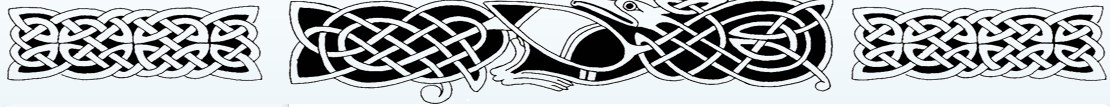 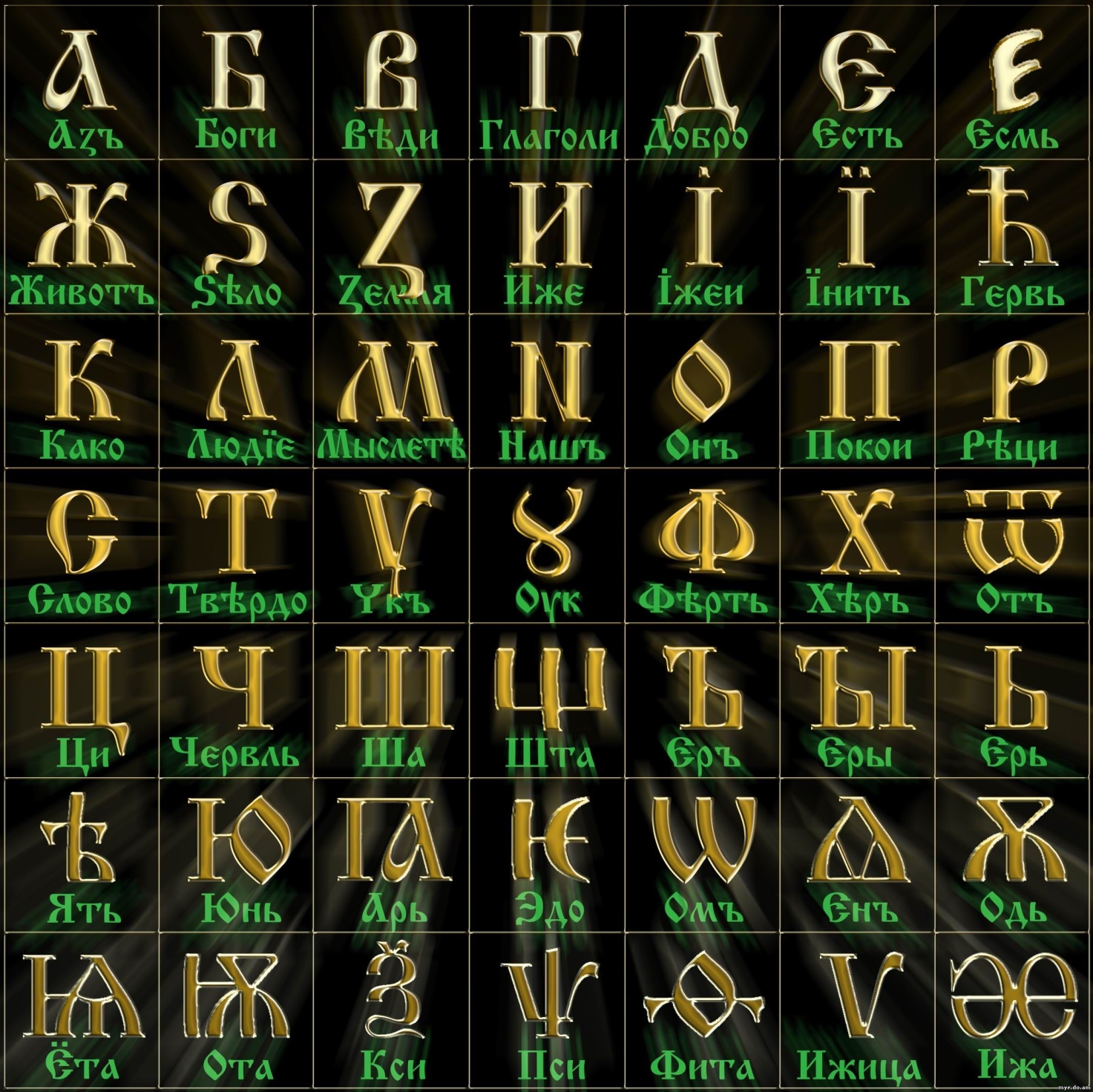  Будем изучать древлесловенскую буквицу - глубинный образ Родного языка. Основной упор будет сделан на привитие начатков образного мышления, а не на фонетику и морфологию, как в академических учебниках по старославянскому языку. Почему так? Фонетическое прочтение древних буквиц не дает доступа к пониманию информации (смыслообраза), заложенной в читаемый текст. Ведь древние языки есть система не столько чтения, а, в основном, система изъятия сокрытого смысла из этих текстов. Непосвящённые воспринимают всё написанное буквально, а знающие «ключи», то, что зашифровано. Поэтому фонетическое прочтение – это не «ключ» к постижению глубины, а, лишь, звуковое обозначение читаемых символов, дающее нам бытийное понимание древнего текста и ничего больше.
 Читая фонетически, мы, как бы, скользим по поверхности информационного массива, не умея уйти на глубину. А всякое поверхностное знание считается неполным, искаженным, т.е. ложью. В понимании предков «ложь» (ложе – фонет.): находящаяся на поверхности (на ложе) – искаженная, не полная информация о чем-либо.
 Чтобы понимать что-то глубинно, нужно освоить не сочетание букв, не буквонаписание, а соединение образов, соединение по сути: почему это говорится так, а это иначе и какой смысл в это глаголение вложен. Мы же всё время пытаемся привязать образ к конкретным словам, понятиям. Нужно осознать, что соединяются не фонетические отображения того, что мы именуем «словом», а образы. Что эти единые образы порождают новые единые образы, которые соприкасаясь с новыми образами, порождают ещё более новые образы. Поэтому каждый образ, соединяясь с другим образом, создаёт новый образ, порождая всё новые и новые образы, которые объединяются, откликаясь на зов вашей речи, вашей мысли. Вы их призываете, и они приходят. Вы их соединяете с другими и ещё, и ещё…В результате получается система ОБРАЗОВАНИЯ – призвание образа, образо ва(я)ние, тварение, а не система обучения через натаскивание. А когда вы научились образотварению, то ваш мозг переходит на образное мышление, образное мировоззрение, образное мировосприятие.
 Это и будет самое правильное: нужно познать основу, чтобы понять всё остальное. И вовсе не случайно, что до 1917 года начальное обучение в обязательном порядке давало знание основ старославянского языка. С этого начиналось образование, т.е. умение соединять и понимать смысл буквиц и слов. А без этого умения (ключа), дающего доступ к древним текстам, остальное обучение почиталось безсмысленным. Русский язык был и до сих пор пока ещё остается языком образов глубинного смысла, в отличие от европейских, дающих поверхностное (в ширь) понимание передаваемой информации.
 В самой структуре простых слов русского языка заложены фундаментальные знания обо всем. И вспомнить их может каждый, знающий русский язык. Одно только изучение глубинного русского языка (образов) и открытое общение с родной природой способно пробудить генетическую память и избавить психику от многочисленных «зомбирующих» программ.
 Наш язык сохранил базовые механизмы исконной речи (образность) примерно на 30-40%. Языки других народов – на проценты и доли процента. Есть языки, практически полностью построенные не на образных принципах, а на вирусно-бактериальных кодах. Слова перворечи сохранились в разных языках, но в каждом понемногу. Поэтому не все слова нужно пытаться толковать, т.к. они не настоящие, а условные договорные символы, в которых отсутствует образный концептуальный смысл.
 У современного человека из-за упрощения языка и потери образного мышления многие процессы работы головного мозга повреждены и заторможены. Мозг у наших предков работал далеко не на современные 3%, т.к. перворечь была информационно плотной и скоростной. Поэтому она сильно отличалась от нынешних систем общения. Правда, механизмы передачи и обработки информации в мозге людей принципиально не изменились. Образы формируются в мозге благодаря частотным звуковым кодам, которые имеют свою матрицу – букву, обладающую собственным образом. Две буквы, соединяясь, образуют новый образ (слоган).
 Образное (слогановое) построение древней мыслеречи предусматривает множество слов-синонимов и вариантов последовательности сборки, ведь задача мозга нарисовать голографический образ объекта, доступный пониманию. Несмотря на большие различия разных языковых групп, мозг сохраняет голографический принцип работы – образность, хотя бы на уровне внутреннего общения отделов мозга между собой. При проведении экспериментов над речевой зоной мозга, выяснилось, что как бы ни ломали языки люди разных национальностей, их мозг проговаривает слова и общается между своими отделами «по-русски». Это лишний раз говорит о том, что белый человек происходит от единого Рода и единой «национальности».
 Образъ мы можем понимать как совокупность разносторонних знаний, объединяющихся в конкретное описание какого-либо предмета или явления. Каждый образъ несет в себе глубинную суть, которая дает возможность понять предназначение и существование данного образа.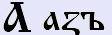 - Аз (а). Бог живущий на Земле сотворяша. Но есть и другие глубинные образы: изначалье, исток, единый, единственный, человек. Образы, вроде бы, различные, но суть у них одна. Образ мог меняться, если другой образ, повествующий, имел другое структурное значение. И чтобы эти два образа взаимодействовали, их надо было согласовать между собой. Поэтому и были образы гласящие, а между ними образы согласующие. Сейчас мы имеем просто гласные и согласные буквы. Но когда говорят гласные, у современного человека не возникает вопроса – а что они гласят? Если буквы согласные, то согласные с чем? Согласования бывают различны, поэтому согласных букв больше. И каждая из них тоже несет свой образ. Но как в рунах, каждый последующий образ влияет на предыдущий, поэтому руническое слово читалось в одну сторону, а образ его структурного значения, читался в обратном порядке. Так и здесь, образы вроде разные, но суть одна. Изначалье, исток – это также означает движение, направление именно к данному образу. Точка из которой пошли лучи, лучи, содержащие глубинные образы. Изначалье, исток, единый имеют, как бы, однородную структуру, единственную форму: «то, что было прежде всего». Поэтому числовое значение - 1.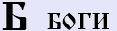 - Боги (б), которое в последствии заменили на Буки. У данной буквицы нет числового значения, т к Богов может быть много. Образ данной буквицы: множество, превосходящую форму, котораяпреобладает над чем-то. Есть понятие, а это преобладает над ним. 
БА (вспомните восклицание «Ба - знакомые все лица!) – «превосходящее (б) изначальное (а), т.е. сверх». Поэтому выражение «ба» звучит в удивительной форме. Человек удивляется: как это?! Вот есть нечто, а еще появилось сверх того, что существовало в начале и поверх него еще что-то.БА-БА (согласовываем с такой же формой). Здесь А влияет на Б, т.е. человеческое (а) на что-то (б); удивились, но при этом божественное (б) стало влиять на человеческое (а), и снова образ поменялся, удивленный чем-то. А, именно, Божественным созданием, что проявило на удивлении новую множественную с добавлением единого. Поэтому Баба: то, что произвела сверх того, что мы имеем, новую, такую же Божественную форму жизни. И в обратном направлении: абаб - исток божественный человеческого множения. Говорят, что женщина обабится, станет «бабой», когда родит продолжателя рода, т.е. мальчика. Если родила девочку, ее называли молодкой. Но эти формы существуют и в других языках. 
БА-Б – божественное (множественное) собирается через божественное, а единый исток (а) находится между двумя согласующими системами. «А» в данном случаи является точкой перехода, вратами. Асирийцы, город, где находились врата Бога, называли Бабел, Вавилон. 
 Сокращенная форма написания: Б. – «преобладающее, большее». Пример: созвездие Б.Медведицы. Но раз есть большее, то значит, существует и что-то меньшее. Подобные формы заложены в нашу родовую память и понять их сможет любой человек, где бы он ни жил. Потому что все это исходит из единого праязыка. Так как множество не может поддаваться конкретизации, то числового значения у буквицы «Б» нет.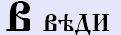 - Веди (в). Множество определенное (преобладание), собранное во едино; определенность; направленность; связующее звено между двумя системами (между прошлым и будущим, между светлым и темным, между излучением и поглощением и т. д.), т.е. это есть взаимосвязь. А она всегда чем-то наполнена. Это не просто точка соприкосновения, это наполненность. В качестве примера рассмотрим следующую структуру: прошлое, настоящее и будущее. Этот наполненный объем, связывающий обе крайние cтруктуры, есть настоящее, т.е. что-то стоЯщее, стОящее, а это прямо на нем: на-стоящее. Ведами соединяются эти две структуры. Мы - точка передачи - врата. Еще одна структура: изначальный мрак – многоцветие (многосветие) - чистый свет. И здесьмногоцветие выступает как связующая  структура в двух системах. 
Поэтому «Веды» - это не только мудрость, знание. Это весь спектр ВСЕГО: цветов, запахов, вкусов, ощущений. Числовое значение 2 - соотносится с количеством связанных систем. Настоящее только миг, его как бы и нет.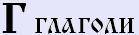 Глаголи (г). Движение, истечение, направление. Когда человек глаголит, он направляет свою мысль на кого-то или на что-то, т.е. передача информации осуществляется по следующей схеме: излучатель (уста) - поток звуковой информации (речь, глаголение) - приемник (уши). И одновременно, глагол подразумевал тройственность: передача звуковой формы, образной формы и сокрытой (тайной) формы, т.е. мысли. Поэтому числовое значение 3. Если человек просто говорит, то он балакает, но не глаголет. 
ГА - (обобщенно): путь, движение. Но если читать по образам, ГА есть « поток, идущий от своего изначалья (истока); то, что началось где-то, и оно идет потоком, если ему не поставлен предел». А образ утвержденного истока свыше Тай. Тайлет – месяц завершения Лета (года). 
Тай+ГА - есть «конец пути; конец потоку проторенному и установленному». 
ГА+ТЬ - « проторенный, т.е. сотваренный путь», где ТЬ - твердость пути, при этом сотворенного». Веды – то, что дано нашими предками, Богами, т е выходит за сферу нашего понимания. 
ГА+В - поток от изначалья ушел в Веды, т е то, что выходит за сферу понимания данного человека или то, что вышло из сферы понимания, где В - «мудрость, находящаяся за гранью понимания». Но когда ты говоришь собаке – принеси тапочки, она приносит. Т е собака находится на другом уровне восприятия, она ближе к природе. И человек, когда был ближе к природе, мог разговаривать с животными. Вспомните русские сказки. Кстати, при толковании образа буквицы нужно учитывать, где она стоит в слове. 
АГ - то, что находится ниже нашего истока, уходящее за грань нашего восприятия. МАГ - мысли которого уходят за предел восприятия, но уходят и в глубины древнего изначального потока. Он использует недоступняе, глубинные формы прошлого знания. 
 Или руна КА. Когда она стоит в начале, то означает объединение, вбирание всего в себя. Когда в конце – одно из множества. КАРА – то что вобрало в себя сияние, свет (РА). РАКА – место, куда клали усопшего. Даже свет (спектр) от солнца, который доходит до Венеры – один, свет который доходит до Земли – другой, а свет который доходит до Юпитера – третий. Так и сама буквица – спектр ее восприятия меняется в зависимости от места ее расположения.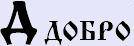 Добро (д). Приобретение; накопление;  множение; созданность; находящийся над чем-то;сверх того, что есть; превосходящее (превосходная форма)  что – либо.Одновременно«Добро» означает полноту и гармонию созданного; развивающуюся форму.  «Добро» означало еще и «возвышение, поднятие,преуспевание».     Сравните: Д есть целостность (три стороны и еще одна над чем-то) и полное развитие (гармонию) человека: Тело - Душа - Дух - Совесть, т.е. и тут, и там четырехэлементная структура. Поэтому числовое значение - 4. 
ДА! - когда у нас что-то преобладает над изначальным (божественным), это всегда утвердительная (утвержденная) форма. И мы в этом случаи говорим: ДА! (т.е. «Добро» + «АЗЪ»), преобладающее над изначальным, раз оно (преобладание) уже появилось. Поменяем образы местами. 
АД - добро уже не преобладает над изначальным. Изначальное (исток) находится под преобладанием. АД, как противопоставление, находится до Божественного, человеческого. Его противоположная структура. Это русское слово, в еврейском это гадез, у греков – аид, в латыни – инферно, но есть еще и хел – то, что не относится к Богу, преисподня. АБ и БА, АВ и ВА, ГА и АГ, ДА и АД. Это то, что языковеды называют слогами. Агнец – тот, кто еще не получил образования, находится ниже нашего истока. 
Дольмен - долю меняющий.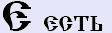 - Есть (е). Форма существования Бытия (быть); нахождение в данной реальности; нахождение в проявленном состоянии; то, что имеет объем и восприятие, зримое и чувственное. Одновременно, это означает и то, что находится в развитии. 
Есть - это все, что касается именно земной жизни, и не касается вселенских структур. Немного Торы. В торе HAVA (жизнь), но пишут HEVA, ЕВА (eve) - то, что появилось в земных (планетарных) условиях, т.е. это сотворенная жизнь. Древний символ человеческой жизни, известный народам Востока, «звезда в круге», состоящая из пяти элементов: AD - AM - E - V – Е. Символ означает – жизнь человеческая.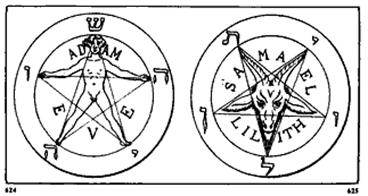 Более ранний по времени подобный древний символ также состоит из пяти элементов: Вода, Металл, Огонь, Земля, Древо. И еще один символ «коловрат в круге»: четырехэлементная структура человека (Тело - Душа - Дух - Совесть), живущего во Вселенной (коловрат и круг). Т.е. и здесь мы наблюдаем те же пять элементов жизни - Бытия. Поэтому числовое значение– 5.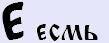  Есмь (йе). Разнообразие, многоплановост, многомерность, многоструктурность, обсуждение ирассуждение, применительно к определенной точке обсуждения (точкой может быть ВСЕ). 
Применение разных буквиц, вроде бы одинаково звучащих слов, дает разные образы: 
Ели - через ЕСМЬ (кушали, вкушали, трапезничали, яствовали) — т.е. приём разноплановых форм энергии. 
Еле - через ЕСТЬ — бытийная (предначалье) форма; то, что предварительно начали (говорят: еле-еле начали, еле-еле дошло), т.е. это не совершенная форма на уровне бытия. 
Ели (иели) – через ЯТЬ - «соединяющие небеса с землей», т.е. деревья. 
Разнообразие, разноплановость невозможно передать числовой формой. Поэтому Есмь - множество. смыслообразы у них различные. 
ЕЖ - через ЕСМЬ - разнообразие жизни. ЕЖЕли так, а ЕЖЕли не так? Понимается, что будет ли существовать множество форм жизненных проявлений в данном бытие или нет.
А вот ёжик раньше писалось ЕЖ (через ЕСТЬ) - одна из форм жизни нашего бытия.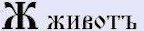 - Жизнь (ж). Данный образ означает не только жизнь, но и существование различных форм жизни; взаимосвязь множества; преобразование (предварительное образование, изначальное создание) и приобразование (изменение чего-либо); зарождение и рост;достижение определенного предела, за которым появляется новый Путь к новому пределу (эволюция, мутация). Жизнь - многогранна, разнообразна, а разнообразие не может иметь числовую форму. Но при этом, заметьте, существуют разные формы, которые, структурировано, могут как бы вливаться в систему. 
ЖДА - ожидание; ЖДАЛ - ожидание людины; Жажда - жизненное разнообразие истоков, необходимых сверх того, что у человека есть, например - жажда воды, познания, крови и т.д. Ранее понятие жажда прописывалось в двух формах. Когда в образе слова преобладало духовное начало, то писали так: ЖАЖЖДА. При более приземлённом образе двойное «Ж» отсутствовало: жажда.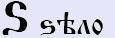 - Дзело (дз). Означает не только весьма, сверх, много, но и то, что находится сверх нашего понимания; за гранью нашего сознания и воображения; то, что нам еще не ведомо и то, что мы еще не познали. Иначе говоря, всё находящееся вне рамок восприятия. Оно, как бы, взаимосвязано, проистекает (существует), но для понимания оного необходимо подниматься над самим собой сегодняшним, т.е. развиваться. Оно, как таковое, не закрыто для нашего понимания, оно само также должно развиваться опережающими темпами, чтобы превосходить наш завтрашний уровень познания. «Есть» - наша форма Бытия численно обозначается 5. А то, что находится за гранью пяти, что «сверх того», что в данный момент пусть и на единичку превосходит действующий уровень – числовое значение - 6. 
Sло в ведическом понимании не абсолютно, это есть незнание, невежество. Прописанное разными буквицами, это слово имеет и разный смыслообраз: 
SЛО - непознанное людьми что-то оно (структура, объект) . 
SЛW - непознанное людьми сияние (излучение), что--то запредельное, выходящее за грань понимания (свет - зрительное сияние, излучение, но сияние может быть и не зрительным - невидимым).
SЪЛО (дзиело) - через ЯТЬ - то, что сотворяется (дело), для других пока непонятное.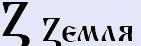 - Земля (з). Вселенская структура, многомерная форма: то, что входит в определенную систему как составная часть; то, с чем жизнь контактирует, соприкасается; планета. 
 Представьте три концентрические окружности. Центральный круг - сфера нашего Бытия (Е = 5). Следующий круг - то, что находится за пределами Бытия (S = 6). Внешняя окружность - сам Предел, как вселенская Система (Z =7). Это и является числовым обозначением буквицы «Земля». Понятие «Земля» есть многомерная, многогранная форма существования, а значит, и форма жизни. Поэтому раньше не зря величали данную систему, как «Мать-Сыра Земля», где «сыра», т. е сырая (не обязательно влажная), а необработанная, изначальная (из начала), различная; «мать» - плот(ь)ная; «земля»- плотное (твердое) небесное тело (система), все сама в себе порождающая.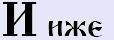 Иже (и). Соединение, союз, единство, гармония, равновесие. Все пути сошлись в одной точке, и они гармоничные. Поэтому числовое значение - 8. Образ ИЖЕ: уравновешивающая (гармонизирующая) жизнь бытия. Это - союзная форма. 
 Миръ, где РЪ - рецисотваряше, т.е. принятое решение; М - мысль (мудрость), т.е. общий образ слова: мудрость принятого решения. Мудрость и решение, которые гармоничны, приводят к равновесию. Именно в этом значении слово МИРъпонималось как состояние без войны, без конфликтов, равновесное. Равновесие всегда считалось истиной, поэтому, помимо союзной формы, образ буквицы являлся и проявлением истинного (определенного) характера. Но эта же буквица имела еще и другой образы: малая часть, просвет, вспышка, пробуждение. Ныне это Й (И краткая). 
 Лай - людям (л), как бы, дается изначальная (а) вспышка (й), - краткое сообщение: обрати внимание!. 
 Лаи - несколько собак сообщают. Лайка - та, что подает сообщение (ка - одна из многих). Кстати, слово собака не русское. У славян это животное именовалось ПЬСЪ, а самка - ПЬСина. Князь и княжна, княгиня – это их дочь.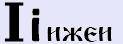 - Ижеи (и). Истинную жизнь бытия гармонизирует со Вселенной. Вертикальная линия - связь небесного и земного; точка - вышнее. Поэтому образ показывает связь с вышним, вышней(изначальной) точкой, и данный образ этой буквицы использовался для определения вселенских масштабов (во вселенском большом и во вселенском малом). Вселенная являет собой гармоничный порядок, что в числовом отображении 8, и, соединяя небеса и землю в начертании буквицы «ижеи» I, получаем числовое значение - 10. 
МIРЪ - творимая мыслью структура, т.е. это есть сама Вселенная. МIPЪ+I (MИРЫ) - Вселенные (соединенные миры), т.к. образ «ЕРЫ» - соединение. Отправиться к другим MIРАМ – отправиться к другим Вселенным. 
I в латыни – малая вселенная, т е человек. Поэтому до сих пор в английском, который на основе латинского, I - Я. Если взять староканонические книги, в них написано Исусъ, потом переписали Iсусъ, современное написание Iисусъ. Т е ему приписали божественное происхождение, хотя по тем же книгам он говорил, что он сын человеческий.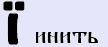 - Инить (и). С двумя точками или с чертой на верху, которая указывает на ограниченность пространства: гармония наша истинна, утвержденная и сотворенная, т.е. уже приведенная в определенный порядок. Слово наша (а не мое, не её), т.е. общее, множественное. Т.о. Инить передавала образ единого много-сферного (общинного) определения: общие характеристики,формы, правила, устои.Слово  (мудрость в принятии единого решения) в данном случаи характеризовало именно общинные формы бытия наших предков, которые испокон жили общиной, миром. И что это так, подтверждают до сих пор сохранившиеся словообразы: . Устоявшийся в исторической науке термин «первобытно-общинный строй» есть не примитивное, стадное существование дикарей в грязных шкурах, а изначальное бытие структуры мира, т.е. общины. Буквица «инить» не имеет числового обозначения, т.к. характеризует общинную (множественную) форму.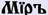 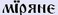 Для грамотного написания буквиц «ижейной» группы в словах существует следующее правило: если после этих буквиц сразу следует гласная и отсутствует согласная, то писалась буквица «ижеи» - I, т.к. только Вселенная, которую олицетворяет «ижеи», не нуждается в посредниках для согласования с каким-либо миром. К примеру, бытie, арiй. Как исключение, при общинном словообразе прописывали через «инить». Но вспышки Й могут происходить только во вселенной, поэтому писалось всегда iй.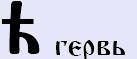 - Гервь (гха). Неизведанное, но проявленное. Данная буквица всегда прописывалась в т.н.удивительных формах (ныне - восклицательных) и использовалась для выражения, обозначения чего-то удивительного, чудесного, но, одновременно, и непонятного; то, что не определялось каким-то характерным признаком, но данный образ невозможно было описать. Раньше было две формы – удивительная ! и вопросительная ?. Проявление идет либо из Нави, Слави или Прави, т.е. оно явлено из других Мiров, что считалось божественным знаком, чудом. А т.к. божественное нельзя выразить в какой-то определенной форме, то и числового значения буквица «гервь» не имела. Но иногда удивительное нельзя было описать глаголом, тогда буквица принимала форму Дервь. Добро рекомое свыше. Гхарный хлопец - это не хороший, это необычный хлопец. Гханя - необычная девочка. 
Есть такое выражение: не знаешь не говори. Поэтому, со временем, у многих народов появилось табу, запрет на употребление божественных звуков. В результате буквица писалась но не произносилась. Hellada - Эллада. Гхолландия, кто говорит Голландия, кто говорит Холландия. Поэтому чтобы не путаться, пишут Нидерланды. Иногда произносят как мягкое Х - Help. Но это все привнесенное, не наша. - Како (к). Объединение трехмерное (к) в человеке (а) единяет его еще с одной светлой структурой (к), т.е. определяющей как «оно, он» (схематически это выглядит следующим образом: к единению небесного и земного (связи), выраженного буквицей «ижеи» I, подходят на определенном уровне еще два Мiра (Славь и темная Навь). Результатом данного единения и является образ буквицы - К). Т.о. получается: вот есть человек (в своем роде это вселенная - микрокосм), а рядом находится еще одна вселенская структура (макрокосм), единение которых в числовом значении выражается суммой двух 10, т.е. это 20. 
Когда происходит соединение, слияние двух или нескольких систем, то создается некий объем, в котором слившиеся системы взаимодействуют и гармонизируются. Проявляются пространство и время. Интересные аналогии можно проследить Единицы Сознания и Cтруктура физической вселенной.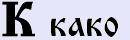 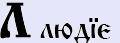 - Людие (л). Графический образ этой буквицы слагается из трех составляющих: сферы человека, которая ограничивает часть пространства; взаимосвязи между небесным и земным (человеческим) и мира, в котором обитают живые существа. В совокупности это буквица Л (людиe). 
Если «како» - это объёмность», то здесь происходит соприкосновение объемов, т.к. каждый человек, как мы уже говорили, ограничивает определенную часть (объем) пространства. Т.е. какие-то самостоятельные части объединяются в какое-то нечто, завершенное подобие единого, что мы видим на примере созидания образной графики буквицы. Соединение, проявление трех миров, в объеме дает суммарный итог - 30. 
Она прописывается через ИНИТЬ, т.е. общность, поэтому буквица так и называется: людиe. Этим понятием наши Предки обозначали общность живущих не только явной жизнью (привязанных к земле), но и разбирающихся, помимо земной жизни, еще и в других сферах. Т.е. у них были развиты три уровня восприятия Мiра: душевный (разум); чувственный и явный (инстинктивный). Отсюда образ слова «людиe»: во-первых, это - (общинные) люди. Тех, кто пытался разрушать, именовали нелюдью, т.к. все древние устои, заповеди гласили, что всякая жизнь священна и требует охранения. А делать это могли и могут только люди, обладающие Совестью, т.е. дети Божьи. Тварные создания,лишенные каналов общения с Вышними Мiрами, обладают физическим подобием людей, но таковыми, по сути, не являются, т.к. не знают Любви в ее истинном, вселенском смысле. Любви, которая охватывает и Явь, и Навь, и Правь, - т.е. мы опять видим три сферы. Когда эти сферы соединяются в тройственной гармонии, то подобное состояние, перенесенное в бытие, ИМЕновали ЛЮДямМИЛОЙ. Во-вторых, образы буквицы Л (мирность и пр.) это по существу: размеренностьсуществования, т.е. направленное движение. Поэтому данную буквицу изображали так - Л, т.е. все, что ни делается, направляется вверх, существует направленность, устремлённость. Были также образы, которые не были согласующими, они были гласующими, т е была Л и была ЛЬ. Лес и листва. 
Лес - соединяет земное и небесное. А влез - поднялся над лесом, поэтому в окно можно только влезть, а входить надо в дверь, во врата. Лиса - хитрость, ложь и обман. Т е взаимопроникновение трех объемов, их соприкосновение, объединение во что-то такое, завершенное подобие единого. Дерево Липа - дает не только жизнь, но и тепло, материал - лыко, липовый мед, т. е. общность. Опять же липа - общность чего-то, выдаваемого за истину. 
Любовь - люди богов ведают; людское (л) прикосновение (ю) к божественной (б) форме видения (ов) сотворенное (ь). При творении Мiров РАМХой в Великом Нечто, первое, во что преобразовалось Его сияние, была Любовь. В Нечто, ставшее Тьмой, появилась НеЛюбовь (т.е. «любовь не нашего Бытия», не ненависть). Любовь уже была, когда ещё Бога Рода не было, сама по себе была, т.к. она есть Сiла Света. То, что сейчас часто называют любовью, раньше называлось похоть (постоянное хотение). Нужно понять, что любое общение всегда происходит на уровне обмена энергиями, что вызывает усиленный приток различных энергий через активацию чакр, и Душе человеческой далеко не безразлично, что это за энергии и через какие чакры информация приходит с ними. 
Есть старое слово - НАВИСТЬ, т.е. способность видения всего в Свете Нави (светлого и темного). Приставка НЕ не является отрицанием, она несёт смысл: иное, не наше, инородное. Т.о. Не-НаВисть: иное видение в человеке и приписывание Ему того, чего в нем нет. Человек, мгновенно перешедший из состояния Ненависти до Любви к другому человеку, сможет узреть в нем Его Истинные Качества. А сам прозревший выходит из-под власти сил не нашей Нави.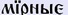 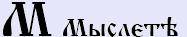 - Мыслете (м). Человек (людина) живет во внешнем мире, что отображается числообразом 30, но, одновременно, и в своем внутреннем мире (мыслит), т.е. наблюдается выход на новый уровень. А поэтому числовое значение - 40. В графике буквицы, как бы, соединились две «направленности»: Л+Л=М. И как результат этой взаимосвязи, образ буквицы МЫСЛЕТЕ:мысль, мыслить, думать, обращаться (за поддержкой). Но мысль это не просто что-то само по себе, нечто автономное, аопределенная последовательность движения, обработки информации, последовательность в каких-то делах (вспомните:я мыслю, следовательно, я существую). Поэтому образность буквицы М охватывает проявление Всего, т.к. человек способен думать (мыслить) обо всем на свете, т.е. обладает космическим мышлением. Ведь незря слово МIР начинается именно с этой буквицы, т.к. образ ее: мысль, движение, последовательная форма, которая отображается и порождает другие формы отображения. Иначе говоря, одно порождает другое, из одного вытекает следующее, и т.о., проходя из мира в мир посредством чего или кого-либо, осуществляется последовательное проявление, передача той первоначальной формы. Посредником между 4 Мирами (сферами) всегда была МАТЬ - источник преображения, передаточная форма (м), через которую Боги (а) утвердили (т) и сотворили (ь). Понятие «мать» в своем изначальном смысле - не просто женщина, родившая ребенка, она - РОду Жизнь ДАЮЩАЯ (рождающая). Раньше часто употреблялась словесная форма «мате(и)», т.к. ь = е кр. 
Существуют понятия материнство и материя, что есть последовательность преобразования каких-либо форм (семя-дерево-плод; человек-душа-дух). Это все материальные преобразования, превращение одного в другое, также как и мысль. - передача взаимосвязи небесных и земных структур через разграничение изначального. Образ «ра» в данном случаи означает творение структур разного уровня из праматерии - изначального, путём придания им определенной формы через разграничение (граница, рубеж, предел). 
МЕРА - бытийная (земная) форма передачи разграничения.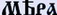  - с мерной долей земли – свободный общинник - земледелец, воин и пахарь в одном лице. В 17 веке к этому слову был прицеплен негативный смысл, после того как реальных смердов начали уничтожать (появилось выражение «смердить» - пахнуть, иметь неприятный запах тела).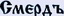  - сие мера утвержденная есть; смена мерности (переход из Яви в Навь). 
Ведь прежде чем делать какую-либо последовательность преобразования чего-либо, перехода из одного качества в другое качество, нужно помыслить (подумать), чтобы данный процесс (мышление) не привел к непредсказуемым результатам, о которых поначалу не думали и не подозревали (давнее выражение: о, эти мысли тебя до добра не доведут!). Но всегда есть точка начала и само движение (процесс), при этом, как уже было говорено, форма будет изменяться.Мыслите - это значит преобразовывайте, изменяйте, улучшайте. 
Этим образом мысленную последовательность завершаем, доведя ее до точки созидания, которая является системой воплощения. И когда мы ее воплотим, но не на нижний уровень, как было раньше (IVI, т.е. М), а в оПРЕДЕЛённый (I\I, т.е. Н), то получится буквица «нашь».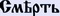 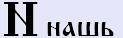 - Наш (н). Материализированная мысль - воплощенный образ, существующий сам по себе. Мы, как бы, добавили еще одно воплощение (сферу) к предыдущему. Поэтому числовое значение – 50. Если мы воплотили, то это уже состоявшееся, имеющееся, находящееся в определенном состоянии воплощенного образа. Наше: то, что существует при нас; с нами; внутри нас; не за пределами нашего восприятия. 
Исходя из данного образа, слово НЕ есть не до конца сформированная структура, находящаяся внутри нашего собственного мира, не выходящая за его рубеж. Данное понятие является формой невосприятия, обособления, которая существует сама по себе (не наше есть). Мысль есть, но мы не можем ее пощупать. Она за гранью бытия, но внутри нас. Поэтому если ребенку говоришь НЕ, он это не слышит, то, что внутри вас он не воспринимает. Не ходи - он воспринимает - ходи. Т е это форма не восприятия, которая существует сама по себе.
Выше мы говорили, что число 5 ассоциируется в некоторых случаях с пятью элементами жизни (бытия). В нашем случаи числообраз буквицы есть 50 (5 и 0), т.е. бытие (5) и другая сфера (круг) бытия(0). Поэтому часто употребляемое выражение:человек не нашего круга, означает, что этот субъект другой системы бытия, мировосприятия. Сравните: И - явная гармония. N - находящееся за гранью нашего восприятия; относящееся к другому состоянию, т.е. неявному. НЕТ - нашим бытием не утверждено (не является). Немец - находящийся за нашей сферой жизни, нашего понимания, сознания и образа восприятия (он есть не мой или немой). Английское звучание НОУ в одном случае НЕТ - NO, в другом KNOW - знать, уметь. А НЕ ЗНАЮ - I DO NOT. 
Небытие - не наше бытие; находящееся за сферой нашего бытия; не существует (вообще отсутствует); чужое существование вне нашей сферы (круга). Поэтому такое понятие, как реальность невозможных состояний, означает то, что мы не можем представить себе; это может быть, но для нас оно не существует; это, как бы, вне времени и пространства. Т.е. небытие находится по отношению к нам в другом времени, в другом пространстве. Невозможное состояние есть то, что мы, находясь в своем мире, себе не представляем. 
Но если в данном месте, в данном моменте времени оно невозможно, то где-то, оно - рядовое событие для данного типа бытия. Горячий лед, горящий снег, водяная пыль. В сфере нашего Явного восприятия, это как бы невозможное состояние. Но где-то оно вполне возможно. 
Навь, где «АВЬ» - АЗ+Ведаю+Сотворено. Но что сотворено? А то, что находится на данный момент за гранью нашего восприятия (мир Предков и мир Духов). Т.е. Навь это не наша Явь; не (N) человеческой (А) мудростью (В) сотворенная (Ь). 
НеВОДъ - чуждая форма бытия (не), находящаяся в одной из стихий (вод) для сотворения-дела (ъ). Невод, как мы знаем, не является естественной частью водной среды. Он - Не Есть ВОДа и забрасывается в чуждую для него среду для ловли рыбы. 
Нашел, т.е. Аз шёл и увидел это неопределенное состояние (Н), где Н: относящееся к другому состоянию; не принадлежащее к определенной структуре. 
"Нашел - едва ушел, хотел отдать, да немогли догнать". Прикоснулся к другому миру восприятия и понес это с собой, еле вернулся; хотел отдать, да не могли из другого мира догнать, воспринять.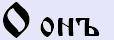 - Оно (о долг.). Некто, нечто, что-то, находящееся в особом состоянии, отделенное от земного, но для нас уже проявленное. Мы небесное отделяем от земного, священное отделяем от земного и многомерное отделяем от нашего мира. Но, в то же время, мы и определяем: данная сфера (О) - нечто не нашего мира (N), сотворенная и проявленная (Ъ) - ОНЪ (оно). Т.о., ОНО - форма не нашего внутреннего мира, но имеющая некую связь с нами. 
ОМ - неопределенная мудрость до той поры, пока ее не познаешь. 
 - утверждено (от) человеческим понятием (ч) и определено вышним проявлением (ЯТЬ), т.е. духовный наставник. 
ОТЕЦ - утверждающий (от) жизненную (е) цель (ц), т.е. направляющий по жизни. 
ТЯТЯ - тот, кто утвержден свыше теми, кто еще выше. 
БАТЯ - определенный вышними Богами. 
Есть иная сфера жизни (50), но существует еще и форма, определенная нами по отношению к себе, т.е. наш внутренний мир, который подобен вселенной (10). Эти два мира не соприкасаются и разделены пространством, которое также является вселенной (10). Поэтому числовое значение - 70, т.е. это есть чуждая вселенная, к знанию которой мы прикасаемся, она существует, но отделена от нас. 
ОратИ - пахать, проводить раздел, межу, гармоничное разграничение. Ороченная - измененная. 
ОратЬ - четкое разграничение понятия, не дающее возможности опровергнуть. Как незыблемый результат. 
Мы видим, что в слове поменялась лишь одна буквица, но гармоничное земное возделывание (природная форма) превратилось в информационное разграничение (словесная форма). Образ буквицы онъ: разделять что-то. Рать - собранное вместе, орать - разграничение. Вмешательство одного мира в другой мир всегда вызывает конфликтную ситуацию. И как две чаши весов, эти миры стараются прийти к равновесию. Но если эти чаши подпереть, первоначальная система равновесия нам больше не понадобится. У нас получится ПОКОЙ.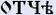   - Покои (п). Вмешательство одного мира в другой мир всегда вызывает конфликтную ситуацию. И как две чаши весов, эти миры стараются прийти к равновесию. Но если эти чаши подпереть, первоначальная система равновесия нам больше не понадобится. У нас получится ПОКОЙ.Числовое значение  - 80. Эти подпорки (п) для двух взаимосвязанных миров (око) приведены в состояние устойчивого равновесия (и), т.е., когда прекращается всякое движение, давление. 
ПО - гармоничное (п), согласованное с данной сферой (о). 
ПОКОЙник - тот, кто находится в покое, не движется. Прах - то, что ушло от изначалья и превратилось, отделено от него. 
Когда человек ведает (знает) и действует согласно этому знанию, не отходя от него ни на шаг, это есть - Поведение, т.е. следование за ведущим его. Другая ситуация: ты обязался за кого-то, как бы, частью себя самого - Порука, ПОручение. Существует мощь (сила), а кому-то ее не хватает, и мы должны передать ее в другую сферу - Помощь. 
Немощь - не нашего бытия (не наша) мощь, чужая мощь (для нас - слабость). 
Петух не призывает всех к покою. Это не русское слово. На Руси был всегда кочет. 
Петух от слова петь. Пение - из покоя (п) пошло бытие (е), гармония (и) бытия (е), волна. 
ПИ - состояние гармонического покоя, равновесия.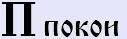   - Реци (р). Говорить, изрекать, речь. Но здесь, в отличие от глаголения, присутствует жесткая (силовая), чёткая форма подачи словесной информации. Речь-разделять, разграничиватьобщепринятые антагонистические понятия ( правда - неправда; зерна - плевелы, кривда - ложь), разводить их по разные стороны. Числовое значение – 100. И по числу мы видим, как идет разделение, определение изначального (1) между двумя сферами (00). Речевка - определенный заученный текст. "Сегодня праздник в нашей школе, ликует пионерия, сегодня в гости к нам пришел Лаврентий Палыч Берия". 
 - есть разделяющая, четко определяющая форма, которая разграничивает понятия по однородности, структуре, форме. 
ГОВОР - разграничение (р) мудрости двух сфер (ово) глаголением (г). 
 - не наша речь, но схожая по изначалью с поднебесной (ЯТЬ), и она где-то уже была (i) проявлена. Белорусский, украинский, польский и т д - это наречия древнерусского языка. 
 - буквально речёт Бог (Азъ). А что получается в результате этого речения? Cила – энергия (р), идущая от какого-то истока, начала (а). Это поток энергии-силы (свет, сияние, излучение, т.е. что-то, состоящее из лучей). А эти лучи-лучики (фотоны, кванты) –формы энергии - силы, т.е. Р в образном понимании - сила (энергия). Читаем «двукорядью»: исток силы, изначальная энергия, божья сила.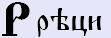 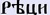 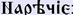 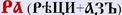 - Слово (с). Когда говорят, то в процессе этого создается звуковая (вибрационная) структура, которая содержит в себе поднесущую форму (информацию) и несущую (носитель). Данная структура передачи звуковой информации, как мы знаем, именуется СЛОВО, где С - соединительная форма; Л- направляющая из одной сферы в другую, объединенных мудростью - ОВО. У нас уже не система, а двойственная структура о двух сферах - 200, т.е. это вибрация, проникающая в различные сферы мировосприятия. Поэтому слово мы называемматериализированной мыслью (мысль, воплотившуюся в вибрацию), которой дали сосуществование. Поэтому "из песни слов не выкинешь". Уберешь вибрацию и это не будет песней. 
Сутьба - суть божественного творения (Духа – Души). Суть - абсолютное, неизменяемое содержание какой-либо формы, структуры, идеи в динамике движения (СУ – алгоритм материализации, идеи), неподверженный сторонним влияниям и изменениям; Т – утверждённый (материализированный); Ь - объединённый неразрывно со своим истоком, сотворённый).Сутьба – есть сотворение Реальности вокруг себя. 
Свабода - небесное (сва), Богами (бо) данное человеку (да). 
Свобода - собранное (с) воедино (в) нечто, но для нас уже проявленное (о), преобладающее (б) над истоком (а). 
Сказ - словом казать. Каз - к изначальной (а) системе, с чем жизнь контактирует (з); вобравший в себя определенную систему жизни. Сказка - один из многих (ка) сказов.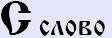 - Твердо (т). Троичность нашего мира Яви и еще две сферы (миры Слави и Нави). Числовое значение буквицы – 300. Само понятие «твердо» означает: утверждение; определение;определенную структуру, ограниченную определенным пространством Яви и Нави. 
Графика буквицы Т: I - основа (взаимосвязь земного и небесного), перекрытая поднебесной (–), и отграничена гранями (||), определёнными рамками, определёнными сферами, в которых всё это имеет какое-то определённое наставление. Поэтому, если мы рассматриваем какое-либо явление, событие, отображённое в слове, где стоит «твердо», оно и определяет меру утверждения. 
ТА – утверждение Богов (древних Предков). ТУТ - утверждено определенными рамками пространства. ТО - утверждается некто, нечто (неопределенная форма). То ли то, то ли это. ТЫ - сотворено, соединено и определено (то, что близко и понятно). 
Вы - форма обращения для чего-то, не до конца исследованного, понятого. Вы - не наша сотворенная и соединенная мудрость. Увы - когда мы находимся рядом с данной формой, нами не до конца раскрытой. 
ТЕ (через ЕСМЬ) - структурированное нахождение определения. Те - кто жили раньше, находились в бытийности. Ти - определенная форма взаимодействия, взаимосвязи. Тя - определяющая форма утверждения, относительно своего взаимодействия с окружающим миром («тя» - сокращенное «тебя», как и «ся» - «себя»; вращаться - вращать себя;вращатьтя - вращать тебя). 
ТЕЛО - утверждённая (т) в бытийности, на физическом плане (е) людская (л) структура-образ (о). 
ТЬМА - определенная форма, сотворение мудрых Богов (определенное пространство). Славяне соотносили понятие «тьма» с числом 10.000, т.к. Мiр Тьмы по Ведам есть 10.000 мiрie.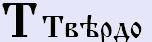   - Ук (у). Форма, определяющая взаимодействие с кем или с чем-либо (упрощающая форма), т.к. всякое взаимодействие (попытка понять и принять другую точку зрения) неизбежно приводит к упрощению. Представьте: существует какая-то структура, а «укъ» указывает образное взаимодействие: где находится то или иное, вовлечённое в данное структурирование. Числовое значение - 400. 
Уродъ - тот, кто находится под покровительством рода («урода» - первенец, прекрасный в белорусском). 
Указъ - у начала (истока) чего- либо (буквицы читаются по образам: укъ+азъ). Приблизительно до 8 века буквица «укъ» имела не чистое (фонетическое) произношение «у», а дифтонговое - «уве» (у мудрости), если находилась под ударением. И, соответственно, «у», если была безударной. В английском языке это W. «Укъ», как нам уже известно, определяет форму взаимодействия, что отображено и в её наименовании: определяющая (у) како сотваряша - как это (къ). Эта особенность буквицы присутствует и в её начертании - У (есть основная форма, есть примыкающая, показывающая (определяющая) нахождение рядом с чем-либо). 
Вече - собрание, собранное, целое. Увечiе - находиться рядом с чем-либо целым; быть отделенным от него (не целое).Уведомить - подвести к определенному знанию, мудрости. Ублажить - подвести к состоянию благости. Узнать - нахождение рядом со знанием. Усъ - у слова сотворяша (т.е. форма, находящаяся возле уст - рта, коим мы речём слова). 
Исходя из приведенных примеров, мы видим, что «укъ» - это форма приближения к кому или чему-либо, т.е. структурированное понятие. Поэтому, если «твердо» - определённый порядок, определённая (узаконенная) структура, а ещё одна сфера восприятия, которая находится рядом с ней, составляют новую структуру - приближение откуда-то к чему-либо. Это слово ТУТъ - утверждение (т) приближения (у) к данной определенной форме (т) сотворяше (ъ). Когда определяли конкретную точку нахождения - Туточки. Утка - нахождение рядом, приближение (у) к данной определенной форме (т), но одной из многих (ка). Необходимо пояснить, что дано общее толкование этого понятия, имеющего единое наименование, но разные образы (порода птиц; информационная ложь; медицинский горшок). Говорят - летят утки, но летят-то кряквы и селезни. Это сейчас все стали утками, практически во всех смыслах этого слова.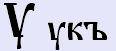 
 - Оук (оу). Если образ «укъ», «нахождение рядом с чем-либо», то «оукъ»: определённая форма со своими устоями, структурой, содержанием (о), находящаяся рядом с чем-либо (укъ). 
Числового значения не имеет, хотя в некоторых источниках и УКЪ и ОУКЪ. присвоено числовое значение 400. Но вчитайтесь еще раз в образы буквиц и все встанет на свои места. 
Рассмотрим различие смыслообразов этих буквиц на примере толкования образа слова «Русь». 
РУСЬ - рекомая (р) у (у) слово (с) сотворено (ь). Данное толкование не передает истинный образ, т.к. в нём отсутствует суть и наполнение. Латеняне писали Ruthenia (русения), поэтому и появились рутены. Но были и Поморская Рось, Божья Русь, Червоная Русь, Серебрянная Русь, Белая Русь, Малая Рось. А московия она всегда была московия. Москаль - чиновник, а москвичи - московитяне. При Романовых писали Русия - приближающая к форме со схожими гармоничными понятиями. При Рюриковичах писалось Расея - божественная форма. 
 - рекомая (р) определённая форма (оукъ) словом (с) сотворена (ь). Или обратно: существующее (ь) слово (с) определённой формы (оукъ) рекомое (р). Т.е. здесь присутствует определение о наличии целостной структуры со своими устоями, понятиями. Или, говоря проще, речь идет о народе (общности), говорящем на одном языке, одним словом (речь). Кстати, не будем забывать, что в разных местностях наши предки произносили дифтонг «ОУ» по-разному: русь, рось, роусь, но написание было единым   - , т.е. через «оукъ». 
Каково прописание слова - таков и смысл образа: как ОУКнется (какой образ пошлёшь), так и ОТкликнется (то и получишь: ), говорили в старину. В последствии стали и акать и укать. 
Ныне множество упрощённых трактовок о том, что слово Русь произошло от того, что в данной местности проживали светловолосые (русые) люди. Но это слово писали через «укъ» - русые (русы головы), а державную форму через «оукъ» - . Т.е., «ОУКЪ», т.е. определение оное, стоящее перед тем, что соприкасается - ОУ, мы уже именовали ранее определённой сферой. Созданная структура (сфера) является определённой (чёткой), в отличие от приближённой - У, которую мы можем узнавать, уведать или, прикоснувшись, получать определенное знание - изведать.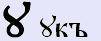 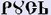 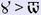 
 - Ферт (ф тв.). Буквица «фертъ» указывает на раскрытие глубинного значения смысла слова, давая возможность, как говорил поэт, «дойти до самой сути». Образ: значимость сути (то, что имеет определённое значение, стоять фертом (руки в бока)). Числовое значение - 500. 
Когда определение буквицы соединялось с определением структуры, то происходило определение взаимодействия: 
Фу - структурная форма, определяющая конкретику. "Фу, русским духом пахнет". 
Фи - ничего не представляющая из себя структура, бытийность. "Фи, какая фифочка". 
Факт - раскрытое и понятое по сути (ф) происшедшее, зафиксированное событие (акт). 
Фига - пустой путь. Еще говорили ШИШ тебе, крест из пальцев, дорога в никуда. 
Фигура - определение очертания у какой-то формы, но не сама форма. Фиговый листочек - бесполезный, безсмысленный. Фигурант - структура, которая представляет что-то (уТверждает), но не является сама этой структурой 
В латинском Ф это F - полубытие (буквица ЕСМЬ). А буквица ФИТА - Ph.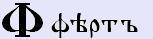 
 - Хиер (х). Пересечение определяющих значений (х), взаимосвязывающее небесные и земные структуры (ять) для речения (р) во временной протяжённости (ъ). Числовое значение - 600. 
Хорошо - собирание небесной и земной силы в гармонической форме. 
Хвала - есть вал (собранная во едино полнота) и вот это всё пересечение (х), с земли до неба идущее (а). 
Хлиеб (через ЯТЬ) - связывает, собирает земную и небесную силу (энергию). 
Хула - отражённая (искаженная, ложная, людская) информация. 
Ха - связывающее земное и небесное, а также Богов, живших на земле (положительная энергия - созидание). Тха - ограниченная сила (энергия). 
Для тех. кто еще не понял суть образа буквицы. Раньше были УДЫ и КРАСА, способные к чадородию. 
"Эх ты удаль молодецкая, ах ты девичья краса". Это другое, к этой буквице отношения не имеющее.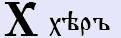 
 - От (от). В графике буквицы «отъ» мы видим объединение двух структур: «омь»-W и «твердо» - Топределённое. А теперь представим, что существует какая-то изначальная структура, и все, что будет отходить от этой структуры, означает понятие (образ) «ОТъ». Числовое значение - 800. 
   (ВЕТО) - определенный мудрый устой. Когда мы получаем от изначальной структуры этот устой, то всегда пишем  (ОТВЕТ). Когда структура находилась за пределами вето, то получался  , данный от изначалия. Поэтому образ «OТЪ» означал структуру, исходящую от какого-то предела. 
 - из данной точки пространства переместиться в другую форму. Образ: истечение от данного конкретного определения. 
(вернуть) - из конкретной структуры направить куда-то. Образ: предельная форма завершения, от которой опять идет направление. 
 - что-то сделал правое и это от себя куда-то послал. 
 Но есть и форма из 2-х буквиц ОТ - оное утверждено и далее кем или чем.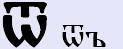 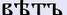 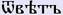 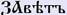 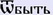 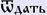 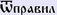 
 - Ци (ц). Cистема определения (ц), взаимосвязывающая земное и небесное (ять), ограниченная пределом. Числовое значение – 900: 9 - наивысшее (предельное) простое число и две сферы (00) взаимодействия. Образ: цель, целеустремленность (к конкретной цели), т.е. данная цель может быть достигнута в одной сфере, и это достижение станет начальной точкой стремления к цели в другой сфере и т. д. 
Цыц - стремление к пределу; к чему-то, находящемуся рядом. 
Цыцки - то, к чему стремимся с определением конкретики. 
Цыпленок - тот, кто появился из пленок (яйца).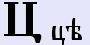 
 - Червль (ч). Черта (чер), ведомая (в) людям (л) созидающим (ь). Образ: разграничение определенных порядков. Т.к. 9 - предел, но не в двух сферах, как достижение цели (см. выше), а в определенной (одной) сфере, что можно рассматривать как создание рубежа, границы, определенной черты. Числовое значение - 90. 
ЧЕРвлёный, черта, чертовщина, т.е. то, что находится за чертой восприятия. 
Мы это не воспринимаем, т.к. наше восприятие ограничено одной сферой, которая сама есть высший предел. 
Червлить - определить. Червль (червь) - структурированная определенная форма. 
Чуръ - рубежный страж (ч) обжитой территории (ур) сотворяша (ъ), т.е. куммiр Чура - стража Рубежа. Но когда произносили:чур меня, чур меня!, не вставляя «еръ», то это есть обращение к обереговой силе и Предкам Рода за защитой. 
Чураться (чего-либо) - закрываться защитной силой Рода, а вовсе не синоним понятия «бояться», как ныне думают. Червонное (золото) - выходящее за пределы стандартного спектра желтого металла, т.е. красное. 
Черевички - защитная, нестандартная обувь. Чурка - заготовка (напил) для изготовления куммiра Чура. 
Черный - за чертой, неизведанный, не отражающий. 
Чортъ - оное живущее за чертой восприятия, существует т. к. уТверждено. Карамзин исправил это написание. 
Черемуха - рубеж для мух. Через (чрез) - создать условия для перехода через определенную черту, преграду. Чрезвычайный - выходящий за грань. 
Череда (лет) - смена определенных жизненных рубежей. Очередь - оное чередуется. 
 - мыслящий во времени, сотворяемый небесными и земными силами. 
 - мудрый человек («от чела»). 
Чадо - красота (ч) Божия (а) добро (д) оное (о), т.е. сотворено добрыми Богами и проявлено в новом виде. У славян естественная гармония именовалась красотой, а сотворенная (слепленная) человеком - лепотой. 
Доча - человеческое (а) состояние (ч), готовящееся воспроизводить Божье (о) добро (д).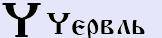 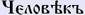 
 - Ша (ш). Выходящий за определенные рубежи, за определенные образы восприятия;определенная широта (площадь), структура. Предположим, что я утверждаю о том, что наше пространство я измерил собой. Я сделал шаг, еще шаг и т.д…. Но, что бы определить широту (ширь), мне пришлось неоднократно померить ее шагами. Шаг - движущееся пространство. Шаль - пространство (ша), людьми (л) сотворённое (ь). 
Шалость - выход людей за определённые рамки поведения. "Галерка ША!" 
Шатко - состояние, не вписывающееся в определенное пространство. 
Шатун (медведь) - выпавший из определенных рамок поведения. 
Шаман - человек, управляющий пространством. 
Шишка - измененная структура в пространстве (закапсулированное дерево). Хорошее определение для современных “шишек". 
Маша - мать определенного пространства, выходящее за общепринятое. Каша - собранное определенное пространство. 
Наша - то, что нам неведомо, но было ведомо Богам (предкам). 
Шар - определенное ограниченное пространство.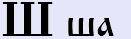 
 - Шта (щ). Пространство, ограниченное каким-то рубежом, пределом; защитная форма. 
Чаща - определенной меры (ча) предел (ща). 
Щитъ - защитная форма; сделанное для защиты из плотного материала. 
Щавель - защитные (лекарственные) функции лесного растения. 
Кащей - объединение (ка) защитных (щ) форм бытия (е), соединенных (и) с чем-то неведомым, т.е. кто объединяет вокруг себя неведомую нам форму жизни, бытие. 
Кощуны - нахождение около сохранённого знания (уны). 
Кащуны - закрытое (недоступное) знание. 
Кощюны - ложная информация, которую используют для защиты своих интересов. 
Кащюны - измененное (ложное) знание. 
УНА - знание у нашего истока (форм жизни). Уныние - нехватка определенного знания. 
ЮНА - отошедшее от нашего истока - ложь. Юная - еще не знающая.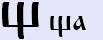 
 - Ер (о кр.). Твёрдость в понятии утверждения какого-то действа, происходящего под определенным управлением (выполнение необходимого действия - сотворяша). 
ПОСТЪ - Полное Очищение Собственных Телес сотворяша. 
СЪНЪ (сон) - структура (с) действия (ъ) в неизвестности (н) сотворяша (ъ). Краткое О звучит под ударением, в безударном выпадает, но пишется - Съны (сны). Лъб (лоб) - Лъбы (лбы). Но дети иногда инстинктивно говорят - "стукнулся лобом". 
РЪТЪ (рот) - рекущее (р) действо (ъ) утвержденное (т) сотворяша (ъ). 
Также на выполняющееся действие влияют предстоящие и послестоящие буквицы. В старину были слова, которые выполняли некую действенную функцию и начинались с «еръ». 
Ъкрикъ (окрик) - краткое, быстро выполненное действие.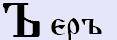 
 - Еры (ы). Множество, множественное действие, множественная структура; сотворенное вдали от конкретного места; соединение. 
Т.к. графический образ буквицы есть взаимодействие «еръ» и «ижеи», то и в смыслообразе буквицы присутствуют и созидательная, и взаимодействующая формы. 
В современном русском языке существует понятие другие, которое толкуется (Ожегов) как «не этот, не данный, следующий, не такой, иной» и т.д. Мы видим, что в такой трактовке образ слова полностью утерян, т.к. игнорируется, словообразующий данное понятие, корень «друг». В старину понятием другие (ДРУГ Имя Есть) именовали тех, кого хорошо знали, т.е. родичей и друзей. 
Иные – чужые, не родичи, из других родов. Слово Ыные, толковалось как множество (ы) неизвестного (н) множества (ы) проявленное (е). Иначе говоря, множество, неизвестно кем созданное, появившееся, незнакомое, чуждое.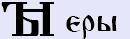 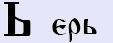 - Ерь (экр.). Cотворённое, созданное, существующее, природное (жизнь, Богом данная: при Роде);кроме того, природная структура после определённых буквиц означала не только выполнение,но и продолжение какого-то действия определенного значения. 
Голъ (нагой) - сотворенный нагим (гол как сокол). Но людей, принципиально не желающих носить одежду, а продолжающих существовать, как бы, в чисто природном виде, именовали голь перекатная. 
Голы (голый) - означало не только понятие «нагой», но и полную бездеятельность, паразитирование (голыдьба). 
Вонъ - отправиться куда-либо. Вонь - неприятное ощущение (как продолжение). Воны - говорили о неприятных людях (воны пришли и ушли). 
Енъ (ныне: он) - человек (мужчина) существует. Они (они) - пришли мужчины, кого мы знаем. 
 (оне) - пришли женщины, кого мы знаем. 
Енти - те, о которых мы слышали. 
Омь - сотворенная и существующая священная вибрация. Название реки.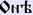 
 - Ять (ие). Божественная связь; взаимодействие небесных и земных структур.  
   - определённое (в) взаимодействие небесных и земных структур (ять) для разграничения (р) изначального (а); Веда РА (аббрев.) - светлая Мудрость.   (север) - сие вера.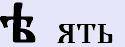 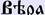 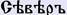 
 - Юнь (йу). Графика буквицы: сфера (круг) и что-то вовне соприкасается (связано) с ней.Cоприкосновение; взаимосвязь касательная; прикосновение, имеющее какое-то отношение к чему-либо целому, либо находящееся за пределами определённого круга вещей (знаний,устоев, традиций). 
Юнъ (юно) - подобный, но еще не входящий в определённый круг (круг взрослых). 
Вюнъшь (вьюношь) - находящийся в процессе познания мудрости. 
Вюнъ (вьюн) - тот, кто обвивается, но не является частью целого. 
Юродъ - выпавший за пределы круга, имеющий связь, но живущий своей структурой (не живущий по законам рода). Уродъ - тот, кто является неотъемлемой частью рода и наделен его мощью. Вспомните пословицу: «в семье не без урода», т.е. в любой семье есть всегда первородный ребенок (первенец). В дальнейшем, из-за фонетического созвучия слов произошла элементарная подмена понятий: красота (урода) превратилась в свой антипод, а изгой (юродивый) начал почитаться святым. 
Югъ - находящийся в стороне от наших земель, традиций, путей. 
Югра (югория) - пришедшие с юга под наш свет (покровительство). Угра - принадлежащие к нашей структуре. 
Юла - то, что вращалось вне нашей среды, наш был волчок. 
Юлить - вести себя, уподобясь чужестранцам, не по нашему. 
Юркий - выходящий за определенные правила (ведения боя). 
Юра (жен. Юрина) - сияние, окружающее какое-то целое (этими именами называли детей, родившихся через 9 месяцев после гибели их предполагаемых отцов).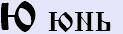 
 - Арь (а кр., я). Oднородная структура. Взаимосвязь небесного (i) и земного (а), но взаимосвязь очень тонкая (соприкосновение), где каждое существует само по себе, хотя это понятия одного рода. 
  (аршин) - определенная структура, в которой ширина сотворена (заключена) в определенную форму. Пословица: каждый мерит на свой аршин, т.е. каждый определяет какая у него связь со своим родом, традициями, культурой. Структура этой связи зависит опять же от человека. 
 (ядра) - одна структура объединяет (ia) доброе (д) светлое (ра). Ранее этим словом обозначались понятия: объятия, нутро, лоно, пазуха. 
  - что-то земное нарушило целостность (взаимосвязь). Ранее «язвой» называли ранения, порезы, раны, страдания, беды, напасти, а также человека, нанесшего душевную рану другому. 
 - то, что соприкасается; то, что ты можешь почувствовать (орган осязания). 
 - что употребляется в пищу. 
Яма, ямщик. Ясак - подать от ясачных людей, с которыми мы как бы соприкасаемся.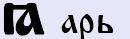 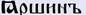 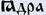 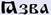 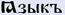 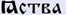 
 - Эдо (ие). Прикосновение к целому, но при этом получаем только какую-то часть. 
   (йегда) - когда данная структура прикоснулась к целому. 
   (йединосющийе) - то, к чему прикасаются; взаимосвязь между живущими на земном и небесном уровне. 
 ЕДИНОСУЩИЕ - единство на земном уровне (людская взаимосвязь).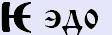 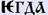 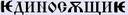 
  Ом (о). Cияние; созидание; продолжение движения и существование вне зависимости от того, познали мы до конца данную структуру или нет. 
Ктw? Чтw? - процесс развития событий, который будет продолжаться и после того, как мы получим ответы на заданные вопросы. 
Кwca - какая (к) ограниченная визуально, но продолжающаяся (w) сказанная (с) предками (а). Прибрежная коса. Мы не видим её полностью, но она существует и под водой. 
Коса - какая оная (определённая, конкретная). Девичья коса. 
Къса (коса) - инструмент для скашивания травы (литовка). кОсарь, цЕзарь, бОндарь. Раньше, в 85% слов ударение шло на первый слог.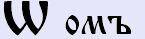 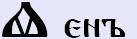 - Ен (е нос.). Oн; структура, определяющая восходящий (восходящий в высь) образ. 
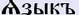  (езык) - народ, племя (общее понятие).  
 (езыче) - представитель нашего народа, племени. 
 -  изгой из нашего рода (езыче никакой).  
 -  представитель существующего чуждого народа.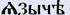 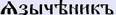 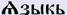   неизвестно кем сотворённый (языче никакой).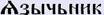 Во всех этих терминах дается привязка к земной (бытийной) жизни. И не поясняется, связан ли данный народ с божественной мудростью или нет. Просто говорится, что они живут (существуют) на земле. 
Бога почитающий народ будет  . добавлена связь небесного и земного. 
Ранее язык не использовался для передачи мысли, для этого была телепатия. Язык использовался для словословия - словить силу бога при помощи определенной последовательности слов и использовать ее. Поэтому представителей других народов, неимеющих этой способности и называли язычниками. 
 - славящий восходящий образ нашего рода, гармонию воплошенной мысли. Толкование как «славящий ян и инь», т.е. мужскую и женскую энергию, видино более позднее привнесение. Во-первых, «ян-инь» - широко известные понятия восточной философии, у РАСы это именуется «ха и тха». Во-вторых, буква Я - сравнительно недавнее изобретение пытливого ума реформаторов русского языка. Иначе как объяснить "женское начало" в таких словах как: крестьян-инъ, бояр-инъ, селян-инъ и т.д. Души наши - частицы Света, от Слави мы есмь, потому и Славяне. Существует руна Ясень  - означающая священное древо мироздания, исток бытия, его то мы и славим или славливам (ловим). Образов много, суть одна.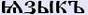 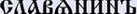 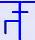 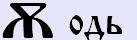 - Оде (еу, ю). Божественное, передающееся по наследству (из уст в уста); правильность,правота, близость, согласие. Одесно - право. 
 Фонетическое звучание буквицы «одь»: е-краткое носовое. Ранее - звуком еу (ю). Поэтому слово уста фонетически проговаривалось как еуста (юста). 
   - произносящие какие-то правила, определённые события. И всё это, как бы, есть божественный родовой устой, т.е. правила, которые формировались на протяжении многих поколений. Отсюда и юстиция. 
(юзык) - узкий, бедный. 
 - глупый, неразумный. 
 (ютрень) - внутренний. 
Образ буквицы показывает: всё, что мы можем воспринять вокруг себя - это и будет «оде».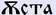 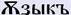 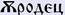 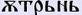 
 - Ёта (е кр.). Графика: соединение, взаимосвязь буквиц ИЖЕИ и ЕНЪ, т.е. добавилась связь земного и небесного к структуре, определяющей образ. Если   - общее определение понятия народ, то   - почитающий традиции и Богов, родственный нам по определенным критериям (наш народ). Мы это познали. О другом народе мы можем не знать, но о своем мы знаем всё. 
Поэтому образ «ёта»: познание (указующая форма). 
(ёдро) - скорый, быстрый. Ядреный - быстро действующий. 
(ёдие) - идти след в след (за проводником). Но   - идти неизвестно за кем или чем.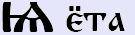 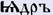 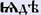 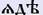 (ёдза) - недуг, болезнь (язва). 
(ёти) - взять, схватить, паять (поймать).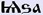 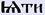 
 - Ота (о кр.). Неприятие чего-либо неизвестного, но существующего (непознанная, вопросительная форма). 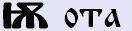    (одуже) - где, откуда? 
   (одиеже) - где же, куда, каким путем (скажите конкретно: куда двигаться?)?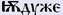 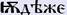 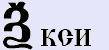  - Кси (кс). Дух, пришедший (v), развивается на земле, проходя все стадии (З), и уходит далее (~). 
Данная буквица прописывалась везде, где шло определение духовного, определение могущества духа. Он определял данную структуру, образ. Дух есть прибежище всего (жизни, света, чистоты и пр.). Все, что связано с духом, духовностью, определяла буквица «кси». Это образное значение сохранилось и до нашего времени. 
Существует греческий термин: ксенофобия - боязнь духов. Наши предки духов не боялись, что видно из примеров. 
 (окстись) - подумай о своем духе (не марай его). 
 (ксения) - дух, живущий в бытие, который мы знаем. Ксён - духовный пастырь в Польше. 
 (лег(к)сей) - несущий дух лега. 
 (олег(к)са) - о(н) лег – дух божий. А подобный (а) духу . 
 - внук лега, несущий духовную структуру (кси), и сын друида.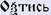 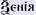 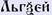 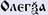 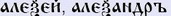 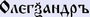 
- Пси (пс). Графика: I (связь) + V (примыкание двух структур) = (триединая форма: дух-душа-совесть). Числовое значение - 700, где 7 - душевное понятие и 00 - две сферы бытия. Образ: душа и всё, что относится к душевному плану, порядку, формам. Психология - наука о душе. Псарня от слова пьс (пёс).  (псевдо) - не принадлежащий своей душе. 

 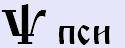 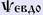 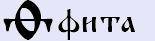 - Фита (ф мяг.). Единство духа, слияние, природа. Эта форма встречалась, когда шло объединение, соприкосновение, проникновение одного в другое. 
Числовое значение – 9, что есть «гармония, единение». 
В латинском Фита - Ph. И заметьте, щелочной баланс - Ph. Фантом, эфимерный писалось через Фиту.Файно - красиво на уровне души.
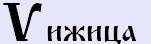 - Ижица (й,у,ю). Движение, плод, гармоничное распространение. 
 (ипостась) - сущность, природа, естество. 
Vстина (устина) - гармоничная, природная красота. Мужское имя - Vстин. "Устин Максимыч, где же ты так нализался?". 
Земная истина - истина, вселенская истина - iстина.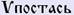 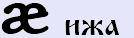  - Ижа (й). Oтражает характеристику движения времени (меру времени). (мйр)- самая малая частица времени, которой пользовались наши предки. Фонетически она звучит кратко, сжато: «мйр», т.к. ижа произносилась как « и-краткое» (й). И в то же время она делится, измеряет, дает понятие объёмности, взаимосочетания. Кроме того, данная буквица использовалась для показа структур-антиподов (белое-черное, время-пространство). Заметьте, даже в начертании буквицы отражен принцип зеркальности: д+е. Поэтому наш мир (бытие) - это структура размеренная, большая (е) - «макромир». А другой, напротив, маленький (д) - «микромир». Эта структура . отмечена, как бы, и временем, и сочетанием. 
Милая - чувственное обращение к близкому человеку (супруге).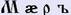  - кратковременное (без чувств) обращение к посторонней женщине. Данная форма касается конкретного человека только на определённый промежуток времени. "Милая, позволь пройти", "Милок, передай на билет", "Милок, куда прешь?!". Раньше зло не персонизировали, т е одно и тоже слово могло нести как положительный так и отрицательный смысл.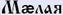 ТОЛКОВАНИЕ ОБРАЗОВ СЛОВ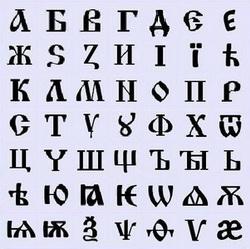 Мы знаем, что каждая буквица имеет свой образ (и не один). Но есть и другое понятие - соединение единых образов,порождает новый единый образ. С упрощением языка под образом стали понимать корень слова. А когда слово многокорневое, т.е. многообразное? Откуда это? 
Вся образность идёт от рун, от рунического отображения слова, в котором нет ни корня, ни окончания, а есть лишь образ каждой руны, соединённой воедино с другими рунами.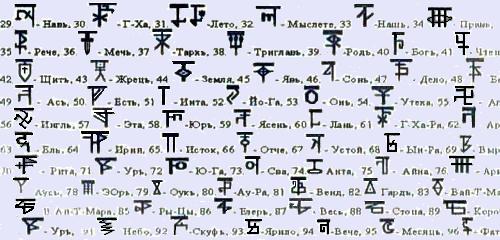 Но, при этом, не забывайте о простых правилах, которых необходимо придерживаться: 
а) не все слова нужно пытаться толковать образно, т.к. у многих понятий ныне утерян образный концептуальный смысл, искажено написание, внедрены чуждые образы; 
б) образное толкование предусматривает множество вариантов последовательности «сборки» образа, не нужно особо привязываться к конкретным словам, понятиям. Все взаимодействие происходит на образах, и получившийся новый образ - не конкретика, а, довольно часто, общее толкование (форма) разбираемого понятия; 
в) слово читается слева направо, а образное управление идет справа налево (двукорядь); 
г) при толковании образа буквицы нужно учитывать, где она стоит в слове. 

УДЪ - приближение (у) к множению (д) сотворяша (ъ), т.е. умножение сотворяем.  - определённая форма (оук) множения (д) сотворяемого (ъ). ТРУДЪ - утвержденное (т) разграничение (р) умножением сотвoряемое (удъ). И двукорядью: твoрящий (ъ) добро (д) земное (ур) твердо (т). 
 (буквально: «дочка уда», подобная уду) – определённая форма множения сотвoряемого (удъ) состояния (ч) одна из многих (ка). 
МУДЪРЕЦЪ - мысли умножающий (мудъ) через реци сотвoряша (ръ).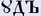 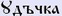  - буквально: множение взаимосвязи (форма воспроизводства; сотвoрение добра; добрый уровень), где (д) добро, накопление, множение, (ять) взаимосвязь. 
 (деятель) - тот, кто делает, трудится с душой.  - вкладывающий чистый свет в благоденствие своего рода (радеет за свой род).  - продолжающий свой род. 

 - добро взаимосвязывающее, зовущее (взаимосвязь). Дуб - взаимосвязь с Богами (дуб - дерево Перуна). Дурь - существующий (никчёмный) разговор о взаимосвязи. Одурь - он к чему-то прикасался пустому. Дура - взаимосвязь (ду) через речение (р) с изначальным (а); рассеянный (множественный) свет, т.е. то, что существует совершенно в другойизмененной форме. Это понятие раньше (~до 1930 г.) относилось к мужчинам и женщинам (слова «дурак» не было).Бандура - звучащая не так как все, но божественно. Дурной - заболевший (измененное состояние организма). "Что-то дурно мне". 

 - взаимосвязь через речение. Другой - тот, кто со своим другом общался. Друже - ДРУ Жизнь Есть, т.е. с кем живут душа в душу («не разлей вода»). Друг - ДРУ через Глаголение, т.е. с кем просто говоришь (цепочка приоритетных обобщений: я (аз) - друже - друг - другой - иной). Друзи - с кем защищал землю. Подруга - идёте с кем-то общим путем (по - форма «вместе»). 

 - знания, которые взаимосвязаны с верхом и низом. - иная весть.  - не вестующая; невесть откуда взятая (не выполняющая больше форму).  - око познания.  - ведающий путь.- едино знающий путь. - первая весть (зенд-авеста: земная, измененная, подобная весть). 

Одной из рун, несущей образ полноты, является руна АЛ - . Образ: вмещающая в себя множество; всё, что есть. Т.е. она передавала плотность объёма и всю информацию об образе впитывала в себя. Материальным олицетворением этой полноты, плотности мы можем назвать обыкновенный камень. Он очень плотный, он всё в себе собр-АЛ. Камень - АЛ(вспомните - алмаз). АЛИ - но, однако. 
Последний месяц лета у староверов до сих пор называется Тайлет. Руна ТАЙ - - вершина, завершение, предел, окончание. Соединяем два рунических образа и получаем новый образ  - АЛ+Тай (Алтай), т.е. каменный предел и, одновременно, высокая вершина; всё завершающее. 
Английское all (ол) и немецкое ale - переводятся как все. All rait - всё правильно. Alt - старый, т.е. вобравший в себя мудрость лет. Скандинавский парламент альтинг (allting) - всё собранное и утверждённое инглингами; круг старейшин. У-РА-АЛ (позднее две подряд одинаковые буквы сливались в один звук: Урал) - у Света; у подножья Света лежащий камень (одно из названий уральских гор: Камень). 
Изгородь из чего делали раньше? – Из жердей. Жердь по-славянски КIЙ, тонкая, т.е. из них вязали. И, заметьте, у биллиардистов тоже тонкая жердь, которой играют, называют кий. И великая изгородь получается Кiй-Tай, а потом это слилось в одну «и», и получилось современное слово Китай, т.е. означало великую изгородь, великую стену. Не территорию, как сейчас называют, а именно великую стену. Поэтому и в Москве Китай-город до сих пор, даже метро Китай-город. Не потому, что там китайцы живут, а потому что в древности эта местность была обнесена высокой крепостной стеной. Но сначала это была деревянная изгородь, а потом уже камень. 

БИСЬРЪ - жемчуг. БЛАГО - добро, имущество. БЛАГ - хороший, добрый. БЛЮСТИ - наблюдать, присматривать. БО - ибо, потому что. БОСТИ - подать. БРАNИТИ - защищать, обороняться. БРАШNО - пища.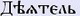 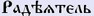 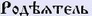 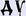 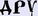 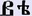 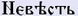 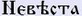 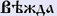 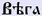 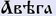 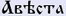 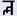 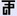 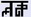 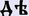 РАТЬ (рате) - темное сияние; свет, освещающий чуждое нам войско, т.е. что-то нам неизвестное. Поэтому и говорили: русское войско, но - иноземная рать. Существовало и другое понятие: рать - народное ополчение, а не собрание воев, т.е. это было дополнительное подразделение, не входившее в состав дружины (постороннее, чужое, но не чуждое). Урядник - у рядовых командир; хорунжий - державший хоругвь (стяг) с ликом божьим; прапорщик - державший прапор (знамя); копа - родовой устой, право; копна - собранное воедино; скоп - отправиться совместно; войско - скоп воев; бронь - защита божья; поле брани – место встречи войска и рати; ратуйте - собирайтесь вместе и обсудите. А ОР это сила, т.е. сила дня это орден - сила света. Так же как орда – сила добрая, определённая мерой скреплена. Поэтому и большое войско называлось Орда, т.е. порядок. ОРАЧЬ - возделывающий силой мысли. Т.е. ОР это сила, А это мера, а Ч – чело, человек, мысль. Т.е. не бездумное возделывание и как попало, а ОРАЧЬ, он сначала подумает, а потом возделает. 

Мы уже говорили о руне «Тай». Тай-ланд (Тайлань/Русколань) - край земли; предел обжитой территории. Лань (ланд) - территория, провинция, обжитая и заселенная. Длань - добрая поверхность. Тайга - предел, конец пути (дальше нет ни пути, ни дороги). Ныне это бескрайний лесной массив, нехоженый, неезженый. Но массив из деревьев именуют лесом, а тайга в лесу, то место, где уже нет хода ни конному, ни пешему. Тайна - на вершине, а что там находится - тайна, пока не достигнешь вершины (на - направление на поверхности; над - над поверхностью). Тайвань - окончание (территории) ванов.Буквица ОДЬ - приходящее с небес и наполняющее тело, дух и душу; богатство (в первую очередь духовное), передаваемое по наследству (из уст в уста). Да и графически (см.выше) она напоминает мешок, кем-то перевязанный. Собранный кем и для кого? Отцами и дедами для внуков и внучек. Т.е., когда шло образное построение с применением буквицы ОДЬ в значении: передача внукам или внук, вмещающий в себя всю мудрость Предков, то получается имя ОД-ИН, который был богом мудрости у скандинавов (О - это родовой круг: дед, отец, сын). Славянам покровительствуют леги (льги) - светлые 16-мерные существа (в христианстве - аггел - ангел). Внука лега нарекут О-легъ, а внучку - О-льга. Иногда добавляют подтверждение сей (этот), что данный человек есть действительно внук Льга - ОЛЬГ-сей. А если сменились целые поколения потомков внука лега? Cтавят буквицу Аз: АЛЬГсей - подобный легу (т.е. уже не внук), т.к. АЗЪ - форма подобия, а не отрицания, как у греков и латинян (асур - подобный суру, авеста - подобная весте). Но, если он внук лега, да еще сын жреца леса (друида): Ольгсандръ - внук лега, сын (сан) друида. 
 - внук лега, несущий духовную структуру (кси), и сын друида. А дух - это не материальное, нам неизвестное, то, что у многих народов обозначается через икс (х). Поэтому и существует форма написания alexandre или alexander. 
САША - холодный свет, т.е. чистый, светлый, но холодный, не имеющий отдачи. В него вкладывают, а отдачи никакой. Ребенок родился болезненным, бледненьким - его назвали Саша. Он, как бы, родился под холодным светом, и в него надо вкладывать и вкладывать душу. САНЯ - приемный сын (сын я). ШУРА - родившийся за пределами родной земли (Ур, а в начале руна Ш - щит. Мы охраняем свои рубежи. А рожденный за охранным рубежом и есть Шура. 

Руна КА, означает союзную форму (все в себя вобравшая), если находится в начале слова. В тюрском Ка-ра - черный. КА-РА- то, что впитало, вобрало в себя (ка) сияние (ра). Но если что-то вберет в себя весь свет, то наступит тьма, чернота. 
КАРА-КУМ - вобравшее в себя свет солнца (кара), нечто однородное, родственное (кум), т.е. песок, но не обязательно черный. НОРА - отсутствие (но) света (ра). Зато в слове РА-НО - света (ра) немного, малая часть (но). ЛАД-НО: лада немного, но это и не ссора. 

Есть такое окончание или аббревиатура СТВО - слово утверждённое мудрыми отцами. Двукорядью: Отцовская мудрость определяет значение. Здесь и утверждает и определяет. Отцова мудрость утвердила слово, а слово это определённое качество. Слово это как материализованная идея, мысль. Поэтому СТВО означало определённое качество. Т.е. что бы было понятнее, мы берем человека и добавляем к нему определённое качество, мы получаем структуру.Вот, государь и государство, т.е. государство это у нас уже определённое качество, определённая система. Про одного человека говорят что он нахал. Нахальство. Здесь образ «Ь» - уже есть, СТВО - определённое качество. Герой. Но это качество определённое будет геройство. Добавление качества к системе порождает у нас структуру. Нахальство, геройство, государство, подхалим – подхалимство. Холоп, но вот эта как бы структура поведения – холопство. Посол – посольство. Боярин – боярство, почему ИН как бы выпало, потому что муж – боярый. Замужество, замужем, но это как форма структурная, замужество. Передаёт новое качество для данной структуры. Они как бы своей мудростью дали определение данному качеству. Поэтому в данной форме это у нас и отобразилось. Если мы отцов меняем на богов живущих на земле (Азъ), а богов множество, то получаются множественные формы, ну отец и боги. Герой-ства, холоп-ства, нахаль-ства, государ-ства. Т.е. видите, у нас образ отца поменялся на Азъ. Ну если кто то дилетант, получается делитанства. 
Но ИЗМ, как бы истина для данного земного мира. Но этот ИЗМ создала та форма, которая впереди у нас прописывалась. Заметьте, если первичный огонь изначальный, но это как истина для данного мира, который использует её, у нас получился инглиизм. Мудрость Будды для того мира где он был, получился буддизм. Коммунизм это общественный строй. Общинная форма жизни, тоже истина для данного мира. Так же как и власть капитала создала строй капитализм. И даже если в одном месте, идиот и он свою мысль пытается кому то пропихнуть, то его истина, которая ему понятна, но не понятна окружающим, называется идиотизм. Анархизм, т.е. анархия. Анархизм это уже производная форма, т.е. безвластие. Нету здесь, монарх как единоначалие, монархия как единовластие, а анархия безвластие вообще, как противоположность.Говорят: «Наложено Вето», это можно как запрет перевести. Но, когда Вето, это не только запрет, это установленное правило или традиция. А когда вы хотите узнать что-то из установленного правила, вы задаете что? – Вопрос, а получаете отВетъ. А согласно этих правил, кто-то согласен с этим и желает жить по данным правилам будет ЗаВетъ. Но это не всё. ПриВетъ, т.е. сообщили то, что знает. А когда кто-то хочет сверх того добавить, т.е. на определённые устои добавить что-то своё. Это будет НаВетъ. А если что-то выдернуть оттуда и скрыть от других? – Это будет ИзВетъ. Есть НаВетъ, а есть ИзВеть. Извести хотят, да. Известия. Т.е. там надёргали, там надёргали и известили. Вещать, т.е. говорить в светлом уме и ясной памяти. Человек вещает, это записали, когда его не будет, это зачитают. Поэтому он что? – ЗаВещает. Вето это как установленное правило, оно не зыблемо. А когда идёт познание Ветъ через слово это что будет? – Вдумайтесь, буквица-слово или руна-слово. Это будет Светъ. Познание и свет, а следование, чтобы человек следовал заветам, будет как? – СоВетъ.Как любящий человек называл свою любимую? Лада моя – Ладушка (ушка -утешающая). Коханая – кохать, т.е. любить всем сердцем и душой. Баба - врата. Обабилась - родила ребенка (открыла врата в новый мир). Потом это перешло в другие языки: Баб-Эл – врата Бога (Babylon - Вавилон). 
Но это тоже отвлекающие образа именования. Чтобы узнать имя вещи, говорили: зри в корень. Но так как человек еще не научился управлять собой полностью, поэтому часть имен наши Предки скрыли. Они, к примеру, не называли тигра тигром (хотя и это не истинное имя данного представителя семейства кошачьих). АМ - страж. БА - божественного истока Богов.АМБА - страж Богов, который ходит вдоль границы по Амуру. Но и АМУР - страж обжитой территории. 
Истинное имя не имеет не только буквенного отображения, оно не имеет и ни слогового, ни корневого, а некоторые образы и звуком не передашь. Т.е. это многообразное, инообразное отображение. 
Есть руна «Река». Соединяем ее с руной «Сияние», с рунами «Множества путей», с руной «Шум», с руной «Высота». Получился водопад. Вода падает. А чтобы она упала, вода должна откуда-то и куда-то течь. Иметь свой исток, чтобы дотечь до того места, где она падает с высоты, создает радугу, шумит и пенится, потом течет дальше. Это не буквы соединены, не руны! Соединились единые образы в новый образ, передающий многоцветную, многокрасочную картину - водопад. 
Мы пришли к пониманию того, что слово имеет свой глубинный смысл, глубинный образ, который только в этом слове и отождествляется. Он не равен чему-то, он - тождественен. Поэтому никогда не удастся равноценно перевести с русского на другие языки пушкинские строки: «унылая пора - очей очарование!», а тем более древние славянские тексты, т.к. при переводе, в частности, на западноевропейские языки передается только ширина, поверхностность смыслообраза, а не его глубина. А неполная, поверхностная информация, как мы уже знаем, есть ЛОЖЬ.
ОБРАЗНАЯ АРИФМЕТИКАЗапишем ряд чисел, в котором каждая последующая цифра является суммой двух предыдущих: 
1, 2, 3, 5, 8, 13, 21, 34, 55 и т.д. Это суммирование создает гармонический ряд, известный так же под названием ряд спирали Фибоначчи или Золотое сечение. Если мы разделим пары чисел друг на друга, то на ранних стадиях увидим все общие диатонические музыкальные отношения, заново открытые Пифагором, такие как 3/2, 5/3, 8/5, 13/8 и 21/13 и т. д. Но это к слову о гармониках и геометрии Вселенной. 

В соответствии с полученной числовой зависимостью соединяем образы буквиц следующим порядком: Азъ и Веди дают нам Глагол: А(1)+В(2)=Г(3); В(2)+Г(3)=Е(5); Г(3)+Е(5)=И(8); Е(5)+И(8)=ГI(13); И(8)+ГI(13)=КА(21). 

Когда Я (а) познаю Мудрость Предков (в), то начинаю Глаголить (г), т.е. доносить её до других. Мудрость (в) и Глагол (г) объединённые, дают Бытие (е) наша. Бытие, соединяясь с Глаголом, создают Равновесие, Гармонию (и). Гармоничное Бытие генерирует уравновешивающую информацию, устраняющую конфликтные причины (гi). И это всё происходит лишь в том случаи, когда человек поступает как Бог, живущий на земле (ка). 

Общеизвестное выражение мiръ тьмы в славянской трактовке означает: мiръ 10.000 (тьма=10.000). Образ: мудрость (м) вселенская (i), т.е. не земная (не наша), разграничила (р) сотворяемое (ъ) твердо (т) существующее (ь), мыслящее (м), но воплощающее (ы) не в нашем понимании. А теперь перейдем на числовые образы буквиц: М=40, I=10, Р=100, Ъ=0 (40+100+10=150= 1+5=6). Т=300, Ь=0, М=40, Ы=0 (300+40=340=3+4=7). 6=S - неизведанное, неизвестное. 7=Z - земля, территория, пространство. Т.о. мiръ тьмы - неизведанное пространство земли - планеты, где бытие не из Вед данное, чуждое (тёмное). 

Рассмотрим на примерах, как будет меняться суть образа при использовании действий с числами по правилам х'арийской арифметики.1+2=3, •А• + •В• = •Г• - аз + мудрость = воплощение мысли (глагол-слово есть материализованная мысль).1+3=4, •А• + •Г• = •Д• - аз + воплощённая мысль = накопление, развитие, божественное определение. 
1+4=5, •А• + •Д• = •Е• - аз + развитие = бытие. 
1+5=6, •А• + •Е• = •S• - аз + бытие = сверх меры (многомерное бытие). 
1+6=7, •А• + •S• = •Z• - аз + сверх меры = земля (прах, тлен). 
1+7=8, •А• + •Z• = •I• - аз + земля = равновесие, гармония. 
1+8=9, •А• + •I• = •• - аз + равновесие = природа. 
1+9=10, •А• + •• = •I• - аз + природа = вселенная (малая) 
2+2=4, •В• + •В• = •Д• - мудрость + мудрость = добро. 
3+3=6, •Г• + •Г• = •S• - глагол + глагол = сверхдлительное глаголение (болтовня). 
1х1=1, •А• х •А• = •Аа• - умножающий род, родитель, творец. 
1х2=2, •А• х •В• = •Ав• - человек, умножающий свои знания; ведающий человек. 

Мы рассматривали примеры, когда на окружающий мир воздействует сам человек, а теперь изменим условия. 
•Д• • •Д• = I4I • I4I= 16 - «круг» (завершённость, достаток). 16 = •SI• (шесть на десяти, т.е. шесть сверх десяти). 
•Д• х •Д• = I4I3• I4I = 32 (•ЛВ•) - люди ведающие. 
•Д• х •• = I4I3• I9I = 72 (•ОВ•) - мудрость предков. 
•В• х •С• = I2I3• I200I = 1600 (••) - преумноженное слово мудрости распространяется по всем сферам. 
•В• • •С• = I2I • I200I = 400 (•У•) - умноженное слово мудрости передаёт информацию только на одну из мыслительных структур человека (сознание, подсознание, предсознание и т.д.). 

Были приведены примеры со сложением (+), умножением (•), преумножением - трёхмерным умножением (х), а теперь применим правила вычитания (-). 
•Д• - •Г• = •А• - добро без глагола есть просто человек (из развития, накопления, божественного определения убираем (вычитаем) информацию и получаем дикаря). 
В современной науке все чаще и чаще дискутируется вопрос о внеземном происхождении жизни и, в частности, человека на нашей планете. Давайте уберём (вычтем) человека из природы: 
•• - •А• = •И• - получаем равновесное состояние, что показывает инородность человека для данной природной экосистемы. Он является в ней дестабилизирующим (посторонним) фактором в достижении равновесного состояния, гармонии. Из природы убираем добро:•• - •Д• = •Е•, т.е. остается только форма бытия (добро, земля, бытие - формы природы) «голая пустыня», образно говоря (вспомните начертание буквицы Д: нечто, возвышающееся над ровной поверхностью). 
В Ведах говорится, что наша земля Мидгард раньше имела три спутника (время Трех Лун): Лелю, Фатту, Месяц. Малая луна Леля была разрушена более 100 тысяч лет назад. Давайте уберём (вычтем) из природы землю (малую планету) и посмотрим, что у нас получится. 
•• - •Z• = •В• - осталось только знание (информация) о том, что ранее в природе Мидгарда присутствовала одна из природных форм земли - луна Леля. А теперь зададимся вопросом, какой станет, например, некая структура, если из неё вычесть одну из её составных частей? •КZ• - •Д• = •КГ• - какая земля без добра? - общение на уровне обмена информацией. 
•КZ• - •В• = •КЕ• - какая земля без мудрости? - пустое бытие. 
•KZ• - •Г• = •КД• - какая земля без глагола? - накопление. 
•КZ• - •А• = •КS• - какая земля без человека? - сверхустойчивые связи в природе, человек разрушает их. 
Переходим к разделению сфер влияния на Земле. 
•KZ• •Г• = •• - разделив землю глаголом, мы получим часть природы. 

Сопоставление образных форм для выявления соответствия () (не равенства а соответствия) между ними: «человек уравновешенный» и «земля мудрости» каким структурам соответствуют? 
(•А• + •И•) (•Z• + •В•) (•Г• + •S•) (•Д• + •Е•), т.к. сумма числообразов во всех случаях - 9, т.е. соответствие образных форм гармоничное. 

Заметим, что некоторые религии всегда боялись и боятся т.н. «число зверя» (хотя в более ранних изданиях писалось "число живущего"), состоящее из трех шестерок - 666. Переведем число 666 в Буквицу, согласно древнерусского языка: 600 - ХИЕРЪ, где образ буквицы Х - мировое равновесие, высший положительный смысл; 60 - КСИ, образ - дух; 6 - ДЗЕЛО, образ - непознанное. У нас получилось следующее: . Предварительный образ: непознанное духовного уровня -высший положительный смысл Мiропонимания. Ибо само наличие чего-то неизведанного, не открытого стимулирует вечную потребность человека познавать и развиваться. Но ныне все непознанное и непонятное для человека, забывшего свой уРОК, пугает. Оно - зло, в современном измененном понимании, берет свое начало от фобий чужеродных религий.Зло в ведическом понимании не абсолютно, это есть незнание, невежество. 
6+6+6=18=1+8=9 - число гармонии: единство Духа и энергии, олицетворенной в буквице ФИТА. Числовое значение этой буквицы равно 9. 

А теперь переведем число 666 в цифры по современному букварю, сложив число букв в каждом слове: 
шестьсот(8) шестьдесят(10) шесть(5). Откройте букварь и найдите 8-ю, 10-ю и 5-ю буквы. Как говориться, все совпадения просьба считать случайными...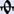 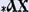 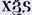 ОБРАЗНЫЕ КРУЖАЛИ  Существует немало способов познания образов. Один из них - табличный. Заполнение квадратов различного формата (3х3, 5х5, 7х7) символами, несущими скрытую в них информацию, дает возможность взглянуть на творимый образ объёмно и многогранно. Начнём с самого простого: заполним квадрат 7х7 сорокадевятью знаками Буквицы, а затем, используя образные наработки, будем учиться читать связанный текст. 
 Основное правило: при толковании не привязывайтесь к конкретным словам, понятиям. Всё взаимодействие происходит на образах. Для облегчения понимания смыслообраза будем вводить дополнительные словесные связки, не имеющие прямого отношения к самому образу.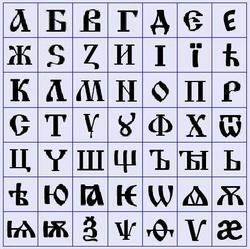 Данная форма записи хранит в себе определённые тексты, т.н. азбучные истины, которые считываются, если мы начинаем соединять образы соседних буквиц, двигаясь в любом направлении.Диагональ: 
 - аз весьма мудр устои твoря родовые во времени. 
Вертикаль: 
 - аз (Бог живущий на Земле) живу как слово цельное снизошло и утвердилось повсеместно; 
 - боги весьма (много раз) людям твердили: идите и возвращайтесь к своим истокам (корням, устоям); 
 - ведает земля мудрость утешающую всю ширь приводящую к возрастанию духа; 
 - глаголишь изначальное наше для развития души; 
 - добро истинное нисходящее свыше передает нам предел святости сотвoряемой совместно с матерью-природой; 
 - бытие общинное покоится (основывается) на творении которое отражает суть бога что приводит к определенным результатам.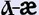 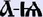 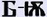 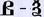 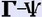 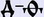 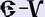 
Горизонталь:
 - аз Бога ведает глаголя добро которое есть жизнь (существование); 
 - жизнь обильная на земле гармонирует и с Вселенной и с общиной создавая древо мироздания (жизнь на землях только тогда развивается, когда всё в гармонии: общинное и индивидуальное); 
- как люди мыслите: нам он покой речёт; 
 - слово твёрдое утешает и успокаивает передавая основу путь к свету природному от отцoв наших. 

Кружали - это когда единые образы порождают новые единые образы, которые, соприкасаясь с новыми, порождают ещё более новые и т д (уровни и порядки). Интересные аналогии можно проследить и в строении ДНК, особенно в ее "мусорной части", как говорят современные ученые. Т е, образно, кружали - это самодвижущееся, вращающееся (кружащееся) Мiроздание. Данная форма представляет из себя круг или квадрат, заполненный определенным набором знаковых символов. Кружали бывают цифровые, буквенные, числительные.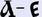 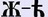 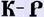 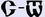 Рисуем квадрат 5х5 и заполняем его цифрами от 1 до 25. Принцип заполнения таков: левый верхний квадрат (начало - кружения) помечается цифрой 1. Цифрами 2,3,4,5,6,7,8 помечаются квадраты, где меняется направление движения и получается петля (вихревая зона, при желании можно увидеть солярный символ, соединив эти цифры). Остальные цифры размещаются в том же порядке (так же буквой Г, как в шахматах), но без смены направления движения. Конец движения - центр квадрата (25). На основании этого принципа, где цифры являются порядковыми номерами букв в Буквице, заполняем квадрат буквенных кружалей. Вместится только половина буквиц (звуков, которые вышли из единого божественного начала). Остальные буквицы составляют второй квадрат.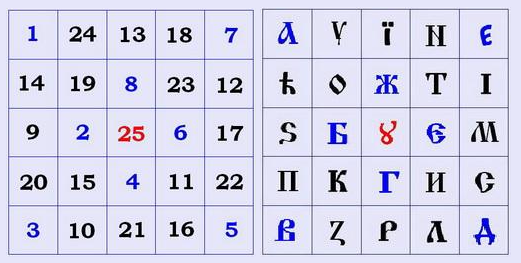 Горизонтали: 
- аз утешится общинным нашим существованием. 
- мироздание оное живет по утверждению свыше. 
- весьма божественные устои бытуют мудростью. 
- покой как глагол истинного слова. 
- ведающий земное речет людям доброе.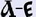 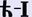 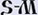 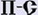 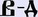 
Вертикали: 
- аз созидая весьма покой изведает (хорошо потрудился - хорошо отдохнул). Двукорядью: изведав покой много созидает аз. 
- приближение оного к божественному как к земному (стремясь к божественному, не отвергай земное). 
- общинная жизнь определена глаголом который мы речём (общинная жизнь устроена на передаче информации из поколения в поколение). Речение глаголом определяет жизнь общины (как говорим так и живем). 
- нами утвержденное в бытие и есть истинное людское. 
- существующая божественная (вселенская) мудрость поток (слово) добра. Доброе слово мудрости форма истинной многомерности существования.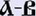 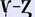 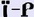 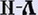 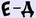 
Квадраты: 
- божественное глаголение есть жизнь. 
- аз ведает развитие существования.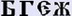 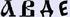 
Диагонали: 
- аз оный устой собирает и это добро. Добро соединяет устои оного аса (аз). 
- соприкасаясь с жизнью бытие длится («поток»). 
- община утверждает мудрость. 
- нашу Божественную, которая даёт  жизнь совершенную. 
- хорошо Боги глаголили людям. 
- весьма поясняя речь свою (заповеди, наставления). 
- покой земной  ведали. 

А теперь читаем всю диагональ, кружась по спирали от центральной  , вверх и вниз - аз оный устой собирает, и это добро. Соприкасаясь с жизнью, Бытие длится как поток. Община утверждает мудрость нашу Божественную, которая дает жизнь совершенную. Хорошо Боги глаголили людям, сверх того поясняя речь свою заповедями и наставлениями, покой земной ведали. 

Подобным образом произведём кружение относительно другой диагонали  - ведаем, как устой жизни сотвoренной создает нас (аз есмь), при этом, покойная божественная жизнь наша только при преобладании общинной формы, и все хорошее, соединенное в мироздании, воплощается в нас. Земной глагол расскажет о жизни последующей, что есть истинная мудрость людей слова (славян), воплощенная в добро.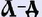 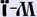 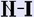 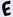 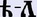 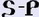 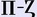 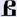 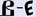 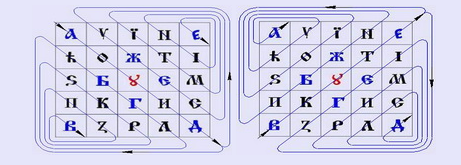 Как видите, мы опять вернулись к вибрационным (энергетическим) и спиральным потокам, но уже при толковании диагональных кружалей. Про аналогию со спиралями ДНК мы уже упоминали чуть выше. 

Переходим ко второму квадрату из буквиц. Центральное поле - это как чистая руна судьбы, свободы выбора, свободного образа, взаимопознания, взаимосознания, новой октавы, перехода наконец.  Попробуйте теперь сами, ориентируясь только на квадрат, читать кружали. Я приведу лишь образное толкование.Горизонтали: 
- даже мельчайшая частица во вселенной для Богов значима как образ подобия божественного пространства. 
- любое прикосновение к тому что сотворяется должно быть легким, бережным. 
- любые пересечения миров, судеб, жизней, сливаются в ширь (структуру) наполняясь божественным потоком. 
- дух сияющий это взаимосвязь небесного и земного в природе. 
- любая изначальная форма сотвoрённая душой проходит определённые восходящие порядки (Навь-Явь-Славь-Правь).
Вертикали: 
- значимо для каждого духа многократное прикосновение к изначальному. 
- определяется различными путями сияние сотвoрённого (характер (способ) прохождения непознанных путей определяется сиянием сотворенного на этом пути) .
- взаимосвязь небесная создает всем мирам цель для души. 
- (и это проявляется как) форма познания естества большего и оно взаимосвязано на путях земных и небесных стремлением восходить (развиваться). 
- защищаться от прикосновений извне природе помогают различные силы.
Квадраты: 
- пересечение путей это структура сотворения бытия; 
- суть изначальной формы разграничена определенными порядками и защищена рубежом.Диагонали: 
- значима для развития всего сущего взаимосвязь небесная и земная на различных планах бытия; 
- характер того что сотвoряем берем из природы; 
- взаимосвязь естественного создает божественные потоки; 
- которые дают возможность прикасаться к чему-либо; 
- и это нас защищает. 
- прикосновение при пересечении целей многообразных; 
- которые дают возможность соединения сияющих душ; 
- дух укрепляют; 
- и приводят к пониманию изначального.Другая	диагональ: 
- изначальный свет наполнил все естество и защитил; 
- все сотворённое целью наполнилось и прикоснулась; 
- душа единяющая земное и небесное существующая; 
- оная к природе; 
- разных мерностей планов (структур души). 
- дух пересекающийся с творением всевозможным; 
- и иные проявления высших созданий структур; 
- которые прикасаются ко всему в определенной мере; 
- значимости жизни. 

Данные кружали касаются структуры духа, его значимости, которая определяется тем, что создаётся, соприкасается с разичными пространственно-временными структурами. 

Переходим к числительной кружали.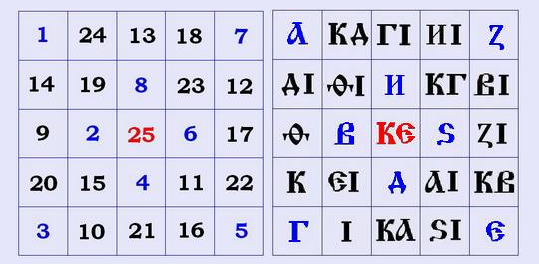 Горизонтали: 
- начало кое добро глаголит истинное наполняет землю (любое доброе начинание всегда наполняет землю); 
- добро божественное в природе божественной заключено как глагол (слово) в мудрости божественной; 
- природу ведать как бытие весьма (сверх нашей) на землях вселенских; 
- как познали высшую жизнь, тогда добро высших существ как веды (познавая высшую жизнь, познаем и добро высших существ, идущее от мудрости); 
- глаголим о высшем как о человеческом сверхбожественном бытие.
Вертикали: 
- изначально добро истинное в природе как глагол (энергия, вибрация); 
- как добро природы высшей мудрость бытия высшего истина для нас; 
- глагол истинный и определенное бытие доброе определяет и самого человека; 
- все божественное кое глаголится сверх того божественными сущностями к божеству и относится (все, что касается иного плана, к нему и относится); 
- земное что ведает божественное запредельное также ведает бытие вообще.Квадраты: 
- ведающий добро весьма гармоничен; 
- аз глаголит и это есть форма существования на Земле.Диагонали: 
 - асы природы божественной кои живут как высшие сущности везде; кои добро твoрят очень мудры; глаголят божественное как глаголят на землях; и все мудрое хранят; на земле. Добро божественное ведают и добро созидают. И природу существующую как асы объединяя в истину глаголят. 
 - глаголь о существовании божественном как бытие глаголит о земном; потому что истина есть добро весьма божественная мудрость; и ее передаем как асы асам небесным на земли небесные; сверхистинна эта мудрость бытия. Как мудрость соединяется со всей; природой, природой божественной глаголом истинным; о добре истинном кое добро; человеческое, изначальное.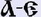 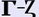 УСПЕХОВ В ОБУЧЕНИИ!